THÔNG TƯ	QUY ĐỊNH CHI TIẾT MỘT SỐ ĐIỀU VÀ BIỆN PHÁP THI HÀNH NGHỊ ĐỊNH SỐ 87/2020/NĐ-CP NGÀY 28 THÁNG 7 NĂM 2020 CỦA CHÍNH PHỦ QUY ĐỊNH VỀ CƠ SỞ DỮ LIỆU HỘ TỊCH ĐIỆN TỬ, ĐĂNG KÝ HỘ TỊCH TRỰC TUYẾNCăn cứ Luật hộ tịch số 60/2014/QH13 ngày 20 tháng 11 năm 2014;Căn cứ Nghị định số 87/2020/NĐ-CP ngày 28 tháng 7 năm 2020 của Chính phủ quy định về Cơ sở dữ liệu hộ tịch điện tử, đăng ký hộ tịch trực tuyến;Căn cứ Nghị định số 96/2017/NĐ-CP ngày 16 tháng 8 năm 2017 của Chính phủ quy định chức năng, nhiệm vụ, quyền hạn và cơ cấu tổ chức của Bộ Tư pháp;Căn cứ Nghị định số 30/2020/NĐ-CP ngày 05 tháng 3 năm 2020 của Chính phủ về công tác văn thư;Căn cứ Nghị định số 45/2020/NĐ-CP ngày 08 tháng 4 năm 2020 của Chính phủ về thực hiện thủ tục hành chính trên môi trường điện tử;Căn cứ Nghị định số 47/2020/NĐ-CP ngày 09 tháng 4 năm 2020 của Chính phủ về quản lý, kết nối và chia sẻ dữ liệu số của cơ quan nhà nước;Căn cứ Nghị định số 61/2018/NĐ-CP ngày 23 tháng 4 năm 2018 của Chính phủ về thực hiện cơ chế một cửa, một cửa liên thông trong giải quyết thủ tục hành chính; Nghị định số 107/2021/NĐ-CP ngày 06 tháng 12 năm 2021 của Chính phủ sửa đổi, bổ sung một số điều của Nghị định số 61/2018/NĐ-CP ngày 23 tháng 4 năm 2018 của Chính phủ về thực hiện cơ chế một cửa, một cửa liên thông trong giải quyết thủ tục hành chính;Theo đề nghị của Cục trưởng Cục Hộ tịch, quốc tịch, chứng thực;Bộ trưởng Bộ Tư pháp ban hành Thông tư quy định chi tiết một số điều và biện pháp thi hành Nghị định số 87/2020/NĐ-CP ngày 28 tháng 7 năm 2020 của Chính phủ quy định về Cơ sở dữ liệu hộ tịch điện tử, đăng ký hộ tịch trực tuyến.	Điều 1. Phạm vi điều chỉnh	Thông tư này quy định chi tiết một số điều và biện pháp thi hành Nghị định số 87/2020/NĐ-CP ngày 28 tháng 7 năm 2020 của Chính phủ về Cơ sở dữ liệu hộ tịch điện tử, đăng ký hộ tịch trực tuyến (sau đây gọi là Nghị định số 87/2020/NĐ- CP) về việc quản lý, khai thác, sử dụng Cơ sở dữ liệu hộ tịch điện tử, kết nối, chia sẻ thông tin với Cơ sở dữ liệu quốc gia về dân cư và các cơ sở dữ liệu khác; quy trình đăng ký hộ tịch trực tuyến; xác nhận thông tin hộ tịch; ban hành, hướng dẫn sử dụng, quản lý giấy tờ hộ tịch điện tử.	Điều 2. Đối tượng áp dụng	1. Các bộ, cơ quan ngang bộ, cơ quan thuộc Chính phủ, cơ quan nhà nước khác thực hiện kết nối, chia sẻ, khai thác, sử dụng Cơ sở dữ liệu hộ tịch điện tử.	2. Ủy ban nhân dân các cấp, cơ quan đăng ký, quản lý hộ tịch trong nước và Cơ quan đại diện ngoại giao, Cơ quan đại diện lãnh sự nước Cộng hòa xã hội chủ nghĩa Việt Nam ở nước ngoài (sau đây gọi là Cơ quan đại diện).	3. Các tổ chức, cá nhân có liên quan trong việc xây dựng, quản lý, cập nhật, khai thác, sử dụng Cơ sở dữ liệu hộ tịch điện tử; đăng ký hộ tịch trực tuyến.	Điều 3. Kết nối, chia sẻ thông tin giữa Cơ sở dữ liệu hộ tịch điện tử với Cơ sở dữ liệu quốc gia về dân cư, Cơ sở dữ liệu quốc gia về bảo hiểm, các cơ sở dữ liệu khác, Cổng Dịch vụ công quốc gia, Cổng Dịch vụ công và Hệ thống thông tin một cửa điện tử cấp tỉnh	Việc kết nối, chia sẻ thông tin giữa Cơ sở dữ liệu hộ tịch điện tử với Cơ sở dữ liệu quốc gia về dân cư, Cơ sở dữ liệu quốc gia về bảo hiểm, các cơ sở dữ liệu khác; Cổng Dịch vụ công quốc gia; Cổng Dịch vụ công, Hệ thống thông tin một cửa điện tử cấp tỉnh, các hệ thống thông tin điện tử phục vụ giải quyết thủ tục hành chính được thực hiện theo quy định tại Điều 10, Điều 11 Nghị định số 87/2020/NĐ-CP và hướng dẫn sau đây:	1. Việc kết nối, chia sẻ thông tin giữa Cơ sở dữ liệu hộ tịch điện tử với Cơ sở dữ liệu quốc gia về dân cư, Cơ sở dữ liệu quốc gia về bảo hiểm, các cơ sở dữ liệu khác; Cổng Dịch vụ công quốc gia; Cổng Dịch vụ công, Hệ thống thông tin một cửa điện tử cấp tỉnh, các hệ thống thông tin điện tử phục vụ giải quyết thủ tục hành chính để giải quyết thủ tục đăng ký hộ tịch trực tuyến được thực hiện thông qua nền tảng tích hợp, chia sẻ dữ liệu quốc gia hoặc phương thức kết nối khác trên cơ sở thống nhất bằng văn bản giữa Bộ Tư pháp với các cơ quan quản lý cơ sở dữ liệu, hệ thống thông tin điện tử, bảo đảm phù hợp với quy định của Nghị định số 47/2020/NĐ-CP ngày 09 tháng 4 năm 2020 của Chính phủ về quản lý, kết nối và chia sẻ dữ liệu số của cơ quan nhà nước, hướng dẫn của Bộ Thông tin và Truyền thông.	2. Cơ sở dữ liệu hộ tịch điện tử kết nối, chia sẻ, cung cấp các thông tin theo quy định tại Khoản 2 Điều 10 của Nghị định số 87/2020/NĐ-CP cho Cơ sở dữ liệu quốc gia về dân cư ngay tại thời điểm cơ quan đăng ký hộ tịch đăng ký vào Sổ hộ tịch và lưu chính thức vào Cơ sở dữ liệu hộ tịch điện tử. Trường hợp vì lý do kỹ thuật mà không kết nối, chia sẻ được tại thời điểm đăng ký thì các cơ quan quản lý cơ sở dữ liệu có trách nhiệm phối hợp, xử lý trong thời hạn 05 ngày làm việc. Thời điểm thiết lập thông tin được tính từ thời điểm đăng ký vào Sổ hộ tịch.	3. Thông tin hộ tịch của cá nhân được điều chỉnh, bổ sung trong Cơ sở dữ liệu hộ tịch điện tử được cập nhật, chia sẻ ngay với Cơ sở dữ liệu quốc gia về dân cư thông qua chức năng tiện ích cung cấp trên Phần mềm đăng ký, quản lý hộ tịch điện tử dùng chung; là cơ sở để cập nhật cho các cơ sở dữ liệu khác khi có kết nối, chia sẻ để bảo đảm thông tin được thống nhất, đồng bộ, chính xác.	4. Trường hợp tiếp nhận, giải quyết yêu cầu liên thông trực tuyến các thủ tục: đăng ký khai sinh, đăng ký thường trú, cấp thẻ bảo hiểm y tế cho trẻ em dưới 6 tuổi; đăng ký khai tử, xóa đăng ký thường trú, hưởng chế độ tử tuất, hỗ trợ chi phí mai táng, hưởng mai táng phí, sau khi hoàn thành việc đăng ký khai sinh, đăng ký khai tử, cơ quan đăng ký hộ tịch chuyển bản điện tử Giấy khai sinh, Trích lục khai tử kèm hồ sơ điện tử tương ứng thông qua chức năng tiện ích cung cấp trên Phần mềm đăng ký, quản lý hộ tịch điện tử dùng chung đến cơ quan có thẩm quyền đăng ký cư trú, cơ quan có thẩm quyền cấp thẻ bảo hiểm y tế, giải quyết chế độ tử tuất, hỗ trợ chi phí mai táng, hưởng mai táng phí để giải quyết theo quy định.	Điều 4. Nguyên tắc xử lý thông tin trong Cơ sở dữ liệu hộ tịch điện tử	1. Trường hợp cá nhân đăng ký khai sinh từ sau ngày 01 tháng 01 năm 2016, được cấp số định danh cá nhân khi đăng ký khai sinh, thông tin của người được đăng ký khai sinh trong Cơ sở dữ liệu hộ tịch điện tử là thông tin đầu vào của Cơ sở dữ liệu quốc gia về dân cư, thì thông tin cá nhân chỉ được điều chỉnh theo quy định tại khoản 1 Điều 12 Thông tư này.	Trường hợp sửa đổi, bổ sung, huỷ bỏ giá trị pháp lý đối với thông tin khai sinh mà phải xác lập lại hoặc huỷ bỏ số định danh cá nhân thì cơ quan quản lý Cơ sở dữ liệu hộ tịch điện tử và cơ quan quản lý Cơ sở dữ liệu quốc gia về dân cư phối hợp xử lý; cập nhật, lưu vết kết quả xử lý trong Cơ sở dữ liệu hộ tịch điện tử; kết nối, chia sẻ, bảo đảm đồng bộ với Cơ sở dữ liệu quốc gia về dân cư.	2. Trường hợp đăng ký hộ tịch, số hoá sổ hộ tịch không thuộc Khoản 1 Điều này mà thông tin của cá nhân trong Cơ sở dữ liệu hộ tịch điện tử khác với thông tin trong Cơ sở dữ liệu quốc gia về dân cư, thì cơ quan đăng ký hộ tịch nơi đã thực hiện việc đăng ký hộ tịch có trách nhiệm phối hợp với cơ quan công an cùng cấp kiểm tra, xác minh, xác định thông tin đúng, chính xác; căn cứ kết quả xác minh để điều chỉnh thông tin trong Cơ sở dữ liệu theo quy định, bảo đảm thống nhất giữa hai Cơ sở dữ liệu. Việc điều chỉnh thông tin phải được lưu vết về căn cứ, người quyết định cho phép điều chỉnh, người thực hiện, thời gian, nội dung điều chỉnh.	3. Trường hợp thông tin của công dân trong các cơ sở dữ liệu khác (nếu có) không thống nhất với thông tin trong Cơ sở dữ liệu hộ tịch điện tử, Cơ sở dữ liệu quốc gia về dân cư thì xác định thông tin trong Cơ sở dữ liệu hộ tịch điện tử, Cơ sở dữ liệu quốc gia về dân cư là căn cứ để điều chỉnh thông tin công dân trong các cơ sở dữ liệu khác.	Trường hợp có giấy tờ, tài liệu chứng minh thông tin trong cơ sở dữ liệu khác có trước, thì cơ quan quản lý cơ sở dữ liệu có trách nhiệm trao đổi với cơ quan quản lý Cơ sở dữ liệu hộ tịch điện tử để xác minh, làm rõ. Nếu có cơ sở pháp lý xác định thông tin trong Cơ sở dữ liệu hộ tịch điện tử có sai sót thì hướng dẫn người có thông tin không thống nhất thực hiện việc cải chính hộ tịch theo quy định pháp luật.	Điều 5. Mức độ đăng ký hộ tịch trực tuyến	1. Cơ quan đăng ký hộ tịch tiếp nhận, giải quyết yêu cầu đăng ký hộ tịch trực tuyến phù hợp với mức độ triển khai dịch vụ công trực tuyến tại địa phương ở trong nước, Cơ quan đại diện.	2. Danh sách các cơ quan đăng ký hộ tịch chưa có điều kiện tiếp nhận, giải quyết yêu cầu đăng ký hộ tịch trực tuyến phải được thông báo công khai trên Cổng Dịch vụ công quốc gia, Cổng thông tin điện tử của Bộ Tư pháp, Cổng thông tin điện tử về công tác lãnh sự của Bộ Ngoại giao và Cổng thông tin điện tử một cửa cấp tỉnh.	Điều 6. Nộp, tiếp nhận, trả kết quả đăng ký hộ tịch trực tuyếnViệc nộp, tiếp nhận, giải quyết yêu cầu đăng ký hộ tịch trực tuyến được thực hiện theo quy định tại Điều 12 của Nghị định số 87/2020/NĐ-CP và hướng dẫn sau đây:	1. Bản chụp các giấy tờ phải gửi kèm theo hồ sơ đăng ký hộ tịch trực tuyến phải bảo đảm rõ nét, đầy đủ, toàn vẹn về nội dung, là bản chụp bằng máy ảnh, điện thoại hoặc được chụp, được quét bằng thiết bị điện tử, từ giấy tờ được cấp hợp lệ, còn giá trị sử dụng; đã được hợp pháp hóa lãnh sự, dịch sang tiếng Việt theo quy định nếu là giấy tờ do cơ quan có thẩm quyền nước ngoài cấp, trừ trường hợp được miễn hợp pháp hóa lãnh sự.	Trường hợp người yêu cầu không cung cấp đầy đủ bản chụp các giấy tờ cần thiết theo quy định hoặc bản chụp được gửi kèm theo hồ sơ đăng ký hộ tịch trực tuyến không đáp ứng yêu cầu tại khoản này, thì cơ quan đăng ký hộ tịch thông báo cho người yêu cầu bổ sung, hoàn thiện.	2. Trường hợp giấy tờ, tài liệu phải gửi kèm theo trong hồ sơ đăng ký hộ tịch trực tuyến đã có bản sao điện tử hoặc đã có bản điện tử giấy tờ hộ tịch thì người yêu cầu được sử dụng các bản điện tử này.	Trường hợp người yêu cầu đã cung cấp số định danh cá nhân thì không phải gửi kèm theo bản chụp giấy tờ tuỳ thân, giấy tờ chứng minh nơi cư trú trong hồ sơ đăng ký hộ tịch trực tuyến. Cơ quan đăng ký hộ tịch có trách nhiệm khai thác, sử dụng thông tin từ Cơ sở dữ liệu hộ tịch điện tử, Cơ sở dữ liệu quốc gia về dân cư trên cơ sở số định danh cá nhân do người yêu cầu cung cấp.	3. Sau khi tiếp nhận hồ sơ trên hệ thống, công chức làm công tác hộ tịch có trách nhiệm kiểm tra, đối chiếu thông tin trong hồ sơ và gửi lại biểu mẫu điện tử với thông tin đầy đủ cho người yêu cầu qua thư điện tử hoặc thiết bị số. Trong thời hạn 01 ngày làm việc, người yêu cầu có trách nhiệm kiểm tra tính chính xác, đầy đủ của các thông tin trên biểu mẫu điện tử.	Nếu người yêu cầu xác nhận thông tin đã thống nhất, đầy đủ hoặc không có phản hồi sau thời hạn yêu cầu thì công chức làm công tác hộ tịch tiến hành giải quyết hồ sơ.	4. Trình tự, thủ tục giải quyết các việc đăng ký hộ tịch sau khi tiếp nhận hồ sơ đăng ký hộ tịch trực tuyến được thực hiện theo quy định của Luật hộ tịch, Nghị định số 123/2015/NĐ-CP ngày 15/11/2015 của Chính phủ quy định chi tiết một số điều và biện pháp thi hành Luật hộ tịch, Điều 12, Điều 13 Nghị định số 87/2020/NĐ-CP và Thông tư số 04/2020/TT-BTP ngày 28/5/2020 của Bộ trưởng Bộ Tư pháp quy định chi tiết thi hành một số điều của Luật hộ tịch và Nghị định số 123/2015/NĐ-CP (sau đây gọi là Thông tư số 04/2020/TT-BTP).	5. Việc trả kết quả đăng ký hộ tịch trực tuyến được thực hiện theo quy định tại Khoản 4, Khoản 5 Điều 12 của Nghị định số 87/2020/NĐ-CP và hướng dẫn sau đây:	a) Đối với các việc hộ tịch pháp luật quy định người có yêu cầu đăng ký hộ tịch phải có mặt tại cơ quan đăng ký hộ tịch, khi đến nhận kết quả theo Phiếu hẹn trả kết quả, người có yêu cầu đăng ký hộ tịch phải xuất trình giấy tờ tùy thân để chứng minh về nhân thân; nộp hoặc xuất trình giấy tờ đã gửi bản chụp trong hồ sơ đăng ký hộ tịch trực tuyến để cơ quan đăng ký hộ tịch lưu hồ sơ hoặc kiểm tra, đối chiếu theo quy định pháp luật hộ tịch, trừ các giấy tờ đã nộp bản điện tử (nếu có).	b) Trường hợp người yêu cầu đăng ký hộ tịch không cung cấp được giấy tờ quy định tại điểm a khoản này hoặc giấy tờ nộp, xuất trình bị tẩy xóa, sửa chữa, làm giả thì cơ quan đăng ký hộ tịch có thẩm quyền hủy bỏ kết quả đăng ký hộ tịch.	Điều 7. Cấp bản sao trích lục hộ tịch	1. Người yêu cầu cấp bản sao trích lục hộ tịch, bản sao Giấy khai sinh có trách nhiệm cung cấp đầy đủ, chính xác các thông tin cần thiết gồm: tên giấy tờ hộ tịch; số, ngày, tháng, năm đăng ký, cơ quan đã đăng ký việc hộ tịch.	2. Trường hợp không cung cấp được đầy đủ các thông tin nêu tại Khoản 1Điều này, thì người yêu cầu phải cung cấp được thông tin cơ bản trong giấy tờ hộ tịch đã đăng ký để có cơ sở tra cứu.	Ví dụ: - Đề nghị cấp bản sao Trích lục kết hôn nhưng không cung cấp được số Giấy chứng nhận kết hôn, ngày, tháng, năm đăng ký kết hôn thì phải cung cấp được các thông tin về họ, chữ đệm, tên, ngày, tháng, năm sinh của vợ và chồng.	- Đề nghị cấp bản sao Giấy khai sinh nhưng không cung cấp được số Giấy khai sinh, ngày, tháng, năm đăng ký khai sinh thì phải cung cấp được họ, chữ đệm, tên, ngày, tháng, năm sinh của người được khai sinh; họ, chữ đệm, tên, ngày, tháng, năm sinh của cha, mẹ người được khai sinh.	3. Trường hợp người yêu cầu cấp bản sao trích lục hộ tịch, bản sao Giấy khai sinh không cung cấp đầy đủ hoặc cung cấp các thông tin không chính xác, không thể tra cứu được thông tin thì cơ quan đăng ký hộ tịch từ chối giải quyết.	Điều 8. Xác nhận thông tin hộ tịch của cá nhân	1. Cơ quan đăng ký, quản lý hộ tịch có thẩm quyền theo quy định tại Khoản2 Điều 13 Nghị định số 87/2020/NĐ-CP căn cứ Cơ sở dữ liệu hộ tịch điện tử, Sổ hộ tịch, hồ sơ đăng ký hộ tịch cấp văn bản xác nhận thông tin hộ tịch cho cá nhân có yêu cầu trong các trường hợp sau:a) Xác nhận thông tin về một việc hộ tịch của cá nhân đã đăng ký, nhưng nội dung đăng ký đã có sự thay đổi do được cơ quan Nhà nước có thẩm quyền cho phép thay đổi, cải chính hộ tịch, bổ sung thông tin hộ tịch, xác định lại dân tộc, ghi vào Sổ hộ tịch việc hộ tịch của công dân Việt Nam đã được giải quyết tại cơ quan có thẩm quyền của nước ngoài, ghi vào Sổ hộ tịch việc thay đổi hộ tịch của cá nhân theo bản án, quyết định của cơ quan nhà nước có thẩm quyền.	Ví dụ: - Xác nhận thông tin về việc kết hôn mà cơ quan đăng ký hộ tịch có thẩm quyền đã cho phép thực hiện việc thay đổi họ, chữ đệm, tên, cải chính năm sinh của người vợ hoặc người chồng hoặc hai vợ chồng đã ly hôn.	- Xác nhận thông tin khai sinh của một cá nhân đã được xác định lại dân tộc hoặc được thôi quốc tịch Việt Nam.Nếu thông tin hộ tịch của cá nhân không có sự thay đổi thì cơ quan đăng ký, quản lý hộ tịch không cấp văn bản xác nhận thông tin hộ tịch, hướng dẫn người yêu cầu làm thủ tục cấp bản sao Giấy khai sinh hoặc bản sao trích lục hộ tịch tương ứng, trừ trường hợp cơ quan, tổ chức có thẩm quyền đề nghị cấp văn bản xác nhận để giải quyết vụ việc liên quan đến cá nhân.	b) Xác nhận các thông tin hộ tịch khác nhau của cá nhân.	Ví dụ: - Xác nhận toàn bộ các thông tin hộ tịch của một cá nhân, bao gồm: các thông tin về việc đăng ký khai sinh; đăng ký kết hôn; thay đổi, cải chính hộ tịch, xác định lại dân tộc; nhận cha, mẹ, con; giám hộ; khai tử...	- Xác nhận thông tin về một số việc hộ tịch đã được đăng ký như: thông tin về đăng ký khai sinh; đăng ký nhận cha, mẹ, con; xác định cha, mẹ, con; nhận nuôi con nuôi; thông tin về việc kết hôn, ghi vào Sổ hộ tịch việc kết hôn...	c) Xác nhận thông tin của một cá nhân trong các giấy tờ hộ tịch không thống nhất, chưa thực hiện cải chính hộ tịch, không thuộc trường hợp quy định tại Khoản 1 Điều 4 và chưa được lập bản ghi dữ liệu hộ tịch điện tử cá nhân theo quy định tại Điều 11 của Thông tư này.	Ví dụ: - Cá nhân có Giấy khai sinh ghi là Trần Văn Q, sinh năm 1963; Giấy chứng nhận kết hôn ghi là Trần Mạnh Q, sinh năm 1963;	- Cá nhân có Giấy khai sinh ghi Lê Mạnh A, sinh năm 1951; Trích lục khai tử ghi Lê Hoàng A, sinh năm 1952.	d) Người yêu cầu phải gửi kèm theo bản chụp hoặc bản sao điện tử các giấy tờ, tài liệu có liên quan để chứng minh thông tin hộ tịch. Trường hợp cần xác minh, cơ quan đăng ký, quản lý hộ tịch nhận được yêu cầu có văn bản đề nghị cơ quan công an, các cơ quan khác có liên quan xác minh theo quy định tại Khoản 3 Điều 13 Nghị định số 87/2020/NĐ-CP. Trường hợp kết quả xác minh không có thông tin hoặc thông tin không thống nhất với giấy tờ người yêu cầu cung cấp thì từ chối cấp văn bản xác nhận thông tin hộ tịch.	đ) Văn bản xác nhận thông tin hộ tịch theo yêu cầu của cá nhân phải nêu rõ, đầy đủ nội dung, thời điểm đăng ký ban đầu; nội dung, căn cứ và thời gian thực hiện các việc thay đổi, điều chỉnh thông tin hộ tịch tính đến thời điểm cấp văn bản xác nhận.	2. Cơ quan đăng ký, quản lý hộ tịch căn cứ Cơ sở dữ liệu hộ tịch điện tử, Sổ hộ tịch, hồ sơ đăng ký hộ tịch, chức năng của cơ quan, tổ chức có yêu cầu, cấp văn bản xác nhận thông tin hộ tịch cho cơ quan, tổ chức trong các trường hợp sau:	a) Xác nhận thông tin về một việc hộ tịch hoặc một số việc hộ tịch của cá nhân đã được đăng ký.	Ví dụ: - Xác nhận thông tin về việc đăng ký khai sinh của ông Nguyễn Văn A;	- Xác nhận các thông tin: đăng ký khai sinh, ghi vào sổ việc thay đổi hộ tịch theo bản án, quyết định của cơ quan nhà nước có thẩm quyền (Bản án/Quyết định ly hôn, xác định mối quan hệ cha, mẹ, con, Quyết định cho thôi quốc tịch Việt Nam...);	- Xác nhận toàn bộ thông tin hộ tịch của cá nhân (bao gồm tất cả thông tin về các việc hộ tịch của cá nhân từ khai sinh, kết hôn, đến đăng ký khai tử ... đã đăng ký, lưu vết trong Cơ sở dữ liệu hộ tịch điện tử).	b) Xác nhận thông tin hộ tịch của nhiều cá nhân khác nhau.	Ví dụ: - Xác nhận thông tin đăng ký khai sinh của tất cả các con của một cặp vợ chồng;	- Xác nhận thông tin đăng ký khai sinh của các trường hợp sinh năm 2020, cư trú tại phường A.	c) Căn cứ nội dung yêu cầu, chức năng của cơ quan, tổ chức đề nghị xác nhận thông tin hộ tịch, văn bản xác nhận thông tin hộ tịch có thể nêu rõ, đầy đủ nội dung, thời điểm đăng ký ban đầu; nội dung, căn cứ và thời gian thực hiện các việc thay đổi, điều chỉnh thông tin cho đến thời điểm cấp văn bản xác nhận hoặc chỉ xác nhận thông tin về việc đăng ký hộ tịch (số, thời gian, cơ quan đăng ký việc hộ tịch) hoặc xác nhận số liệu thống kê việc hộ tịch đã được đăng ký.	Ví dụ: - Trường hợp đề nghị xác nhận thông tin hộ tịch của một cá nhân phục vụ hoạt động điều tra, xác minh, tố tụng của cơ quan điều tra, cơ quan đăng ký, quản lý hộ tịch căn cứ chức năng và đề nghị của cơ quan yêu cầu có thể cấp văn bản xác nhận toàn bộ các thông tin hộ tịch của cá nhân đã được đăng ký, trong đó nêu rõ, đầy đủ nội dung, thời điểm, cơ quan đăng ký ban đầu và các lần thay đổi, điều chỉnh đến thời điểm xác nhận;	- Trường hợp xác nhận thông tin về việc đăng ký kết hôn của ông Nguyễn Văn A phục vụ việc kiểm tra, giải quyết việc ly hôn hoặc việc tranh chấp dân sự khác của cơ quan tố tụng thì văn bản xác nhận thông tin hộ tịch chỉ xác nhận việc ông Nguyễn Văn A đã đăng ký kết hôn, thông tin về số Giấy chứng nhận kết hôn, thời gian, cơ quan đăng ký;	- Trường hợp xác nhận thông tin phục vụ việc kiểm tra, đánh giá tỷ lệ học sinh được đến trường theo yêu cầu của nhà trường, cơ quan quản lý giáo dục thì tuỳ theo đề nghị, văn bản xác nhận thông tin hộ tịch có thể cung cấp số liệu thống kê về số trẻ em theo địa bàn cư trú, năm sinh hoặc cung cấp danh sách trẻ em kèm theo thông tin về việc đăng ký khai sinh (số Giấy khai sinh, thời gian, cơ quan đăng ký khai sinh).	3. Việc xác nhận thông tin hộ tịch theo yêu cầu của tổ chức, cá nhân phải bảo đảm đúng quy định pháp luật về bảo vệ đời sống riêng tư, bí mật cá nhân, bí mật gia đình, danh dự, uy tín của cá nhân.	4. Văn bản xác nhận thông tin hộ tịch của cá nhân theo quy định tại điểm a, b, c Khoản 1 Điều này có giá trị như giấy tờ hộ tịch, được sử dụng để chứng minh thông tin hộ tịch khi cá nhân thực hiện thủ tục hành chính hoặc tham gia các giao dịch dân sự khác theo quy định pháp luật.	Điều 9. Bản điện tử giấy tờ hộ tịch, biểu mẫu hộ tịch điện tử tương tác	1. Ban hành kèm theo Thông tư này:	a) Nội dung bản điện tử giấy tờ hộ tịch; văn bản xác nhận thông tin hộ tịch; Giấy báo tử (Phụ lục 1);	b) Nội dung các biểu mẫu hộ tịch điện tử tương tác tích hợp, phục vụ đăng ký hộ tịch trực tuyến (Phụ lục 2).	2. Giá trị pháp lý của bản điện tử giấy tờ hộ tịch được thực hiện theo quy định tại Khoản 6 Điều 12 Nghị định số 87/2020/NĐ-CP và hướng dẫn sau đây:	a) Bản điện tử giấy tờ hộ tịch có giá trị sử dụng như giấy tờ hộ tịch bản giấy trong các giao dịch, thủ tục hành chính thực hiện trực tuyến; có giá trị thay thế các giấy tờ hộ tịch bản giấy khi làm thủ tục đăng ký hộ tịch trực tiếp tại cơ quan đăng ký hộ tịch.	b) Mã QRcode trên bản điện tử giấy tờ hộ tịch là địa chỉ Internet dẫn tới dữ liệu, định dạng hình ảnh của giấy tờ hộ tịch tương ứng trong Cơ sở dữ liệu hộ tịch điện tử, có giá trị cung cấp thông tin về tính chính xác, hợp lệ, các thông tin chi tiết của giấy tờ hộ tịch trong Cơ sở dữ liệu hộ tịch điện tử.	c) Cá nhân, cơ quan, tổ chức khi tiếp nhận bản điện tử giấy tờ hộ tịch do người yêu cầu đăng ký hộ tịch nộp, xuất trình có thể kiểm tra tính chính xác, thời hạn sử dụng, thông tin cập nhật của bản điện tử giấy tờ hộ tịch thông qua mã QRCode trên bản điện tử của giấy tờ đó.	Điều 10. Số hóa Sổ hộ tịch	1. Thông tin hộ tịch cần số hóa là thông tin hộ tịch đã được đăng ký trong các Sổ hộ tịch trước thời điểm cơ quan đăng ký hộ tịch sử dụng Phần mềm đăng ký, quản lý hộ tịch điện tử dùng chung.	2. Trách nhiệm thực hiện số hóa:	a) Cục Lãnh sự, Bộ Ngoại giao và Cơ quan đại diện chịu trách nhiệm số hóa các Sổ hộ tịch đã được đăng ký tại Cơ quan đại diện. Cục Lãnh sự, Bộ Ngoại giao chịu trách nhiệm về tính chính xác, giá trị pháp lý của thông tin hộ tịch được số hóa từ các Sổ hộ tịch được đăng ký tại Cơ quan đại diện.	b) Sở Tư pháp chịu trách nhiệm trong việc xây dựng Kế hoạch số hóa đối với các Sổ hộ tịch đã được đăng ký, lưu trữ tại địa phương, trình Ủy ban nhân dân cấp tỉnh phê duyệt và triển khai thực hiện; chịu trách nhiệm về tính chính xác, giá trị pháp lý của thông tin hộ tịch được số hóa từ các Sổ hộ tịch được đăng ký, lưu trữ thuộc địa bàn quản lý.	c) Phòng Tư pháp huyện, quận, thị xã, thành phố thuộc tỉnh, thành phố thuộc thành phố trực thuộc Trung ương (sau đây gọi là cấp huyện); Ủy ban nhân dân xã, phường, thị trấn (sau đây gọi là cấp xã) có trách nhiệm phối hợp với Sở Tư pháp trong việc số hoá và bảo đảm tính chính xác, giá trị pháp lý của thông tin hộ tịch được số hóa từ các Sổ hộ tịch được đăng ký, lưu trữ thuộc địa bàn quản lý.	3. Quy trình số hóa dữ liệu hộ tịch thực hiện theo tài liệu kỹ thuật do Bộ Tư pháp hướng dẫn. Cơ quan chịu trách nhiệm số hóa Sổ hộ tịch phải bảo đảm tính chính xác, đầy đủ trước khi phê duyệt, chính thức cập nhật dữ liệu vào Cơ sở dữ liệu hộ tịch điện tử.	4. Việc số hóa Sổ hộ tịch phải tuân thủ các quy định về bảo vệ đời sống riêng tư, bí mật cá nhân, bí mật gia đình và các quy định pháp luật có liên quan, bảo đảm bảo mật, an toàn thông tin.	Điều 11. Tạo lập, cập nhật bản ghi dữ liệu hộ tịch điện tử cá nhân1. Mỗi cá nhân có một bản ghi dữ liệu hộ tịch điện tử thống nhất và duy nhất trên Cơ sở dữ liệu hộ tịch điện tử, tương ứng với số định danh cá nhân; tất cả thông tin hộ tịch của cá nhân được đăng ký hoặc có sự thay đổi, điều chỉnh đều được cập nhật, lưu vết vào bản ghi dữ liệu hộ tịch điện tử.	2. Trường hợp bản ghi dữ liệu hộ tịch điện tử cá nhân được thiết lập thông qua việc đăng ký khai sinh mới trên Phần mềm đăng ký, quản lý hộ tịch điện tử dùng chung thì bản ghi dữ liệu hộ tịch điện tử cá nhân được cập nhật tự động.Trường hợp thiết lập bản ghi dữ liệu hộ tịch điện tử cá nhân thông qua đăng ký các việc hộ tịch khác không phải đăng ký khai sinh hoặc thông qua việc số hóa Sổ hộ tịch theo quy định tại Điều 10 của Thông tư này, thì công chức làm công tác hộ tịch có trách nhiệm sử dụng các chức năng tiện ích trên Phần mềm đăng ký, quản lý hộ tịch điện tử dùng chung khai thác thông tin từ Cơ sở dữ liệu quốc gia về dân cư thông qua số định danh cá nhân, cập nhật thông tin của công dân vào bản ghi dữ liệu hộ tịch điện tử cá nhân. Trường hợp chưa có số định danh cá nhân thì căn cứ vào các thông tin cơ bản của cá nhân như số chứng minh nhân dân, họ, chữ đệm, tên, giới tính, ngày, tháng, năm sinh, họ, chữ đệm, tên, năm sinh của cha, mẹ để xác định số định danh cá nhân, bảo đảm bản ghi dữ liệu hộ tịch điện tử cá nhân không bị trùng lặp.	3. Sau khi cập nhật bản ghi dữ liệu hộ tịch điện tử cá nhân theo quy định tại Khoản 2 Điều này và nhận được số định danh cá nhân, cơ quan đăng ký hộ tịch căn cứ Cơ sở dữ liệu hộ tịch điện tử thực hiện ghi bổ sung số định danh cá nhân vào mục số định danh cá nhân trong Sổ đăng ký khai sinh. Trường hợp Sổ đăng ký khai sinh trước đây không có mục số định danh cá nhân thì ghi vào cột Ghi chú trong Sổ đăng ký khai sinh, ghi rõ căn cứ: “bổ sung số định danh cá nhân từ Cơ sở dữ liệu hộ tịch điện tử” và thực hiện ký, đóng dấu; đính kèm bản chụp trang Sổ đăng ký khai sinh tương ứng đã có nội dung ghi bổ sung vào bản ghi dữ liệu hộ tịch điện tử của cá nhân trên Cơ sở dữ liệu hộ tịch điện tử.	4. Trường hợp Giấy khai sinh bản chính của công dân được cấp từ sau ngày 01 tháng 01 năm 2016 nhưng chưa có số định danh cá nhân, công dân có yêu cầu bổ sung thì cơ quan đăng ký hộ tịch căn cứ Cơ sở dữ liệu hộ tịch điện tử hoặc Căn cước công dân hoặc văn bản thông báo số định danh cá nhân được cấp hợp lệ để bổ sung thông tin hộ tịch theo quy định.	Điều 12. Điều chỉnh thông tin trong Cơ sở dữ liệu hộ tịch điện tử	1. Thông tin hộ tịch của cá nhân đã được đăng ký, lưu chính thức trong Cơ sở dữ liệu hộ tịch điện tử thuộc bản ghi dữ liệu hộ tịch điện tử của cá nhân chỉ được điều chỉnh trong các trường hợp sau đây:	a) Cá nhân được cơ quan đăng ký hộ tịch có thẩm quyền cho phép thay đổi, cải chính hộ tịch, bổ sung thông tin hộ tịch, xác định lại dân tộc; ghi vào Sổ hộ tịch việc hộ tịch của công dân Việt Nam đã được giải quyết tại cơ quan có thẩm quyền của nước ngoài; ghi vào Sổ hộ tịch việc thay đổi hộ tịch theo bản án, quyết định của cơ quan nhà nước có thẩm quyền.	b) Trường hợp phát hiện thông tin của cá nhân trong Cơ sở dữ liệu hộ tịch điện tử có sai lệch với hồ sơ đăng ký hộ tịch, thì cơ quan đăng ký hộ tịch có trách nhiệm báo cáo cơ quan quản lý Cơ sở dữ liệu hộ tịch điện tử cấp trên thông qua chức năng tiện ích trên Phần mềm đăng ký, quản lý hộ tịch điện tử dùng chung và chỉ được điều chỉnh khi cơ quan quản lý Cơ sở dữ liệu hộ tịch điện tử cấp trên cho phép.	2. Thủ trưởng cơ quan quản lý Cơ sở dữ liệu hộ tịch điện tử hoặc cá nhân được phân quyền có trách nhiệm kiểm tra thông tin, hồ sơ trước khi quyết định và chịu trách nhiệm về việc cho phép điều chỉnh thông tin trong Cơ sở dữ liệu hộ tịch điện tử.	Điều 13. Xóa dữ liệu hộ tịch điện tử	1. Trường hợp nhận được bản án, quyết định đã có hiệu lực pháp luật của cơ quan nhà nước có thẩm quyền về việc thu hồi, hủy bỏ giá trị pháp lý giấy tờ hộ tịch, nội dung đăng ký trong Sổ hộ tịch, cơ quan đăng ký hộ tịch đã thực hiện việc đăng ký hộ tịch có trách nhiệm lập đề nghị xóa dữ liệu hộ tịch điện tử tương ứng trong Cơ sở dữ liệu hộ tịch điện tử thông qua các chức năng, tiện ích được cung cấp trên Phần mềm đăng ký, quản lý hộ tịch điện tử dùng chung.	2. Đề nghị xóa dữ liệu hộ tịch điện tử gồm các thông tin sau đây:	a) Thông tin về loại việc hộ tịch đã đăng ký, cơ quan đăng ký, số, ngày, tháng, năm đăng ký, thông tin cụ thể cần xóa;	b) Lý do, căn cứ đề nghị xóa;	c) Bản sao điện tử của bản án, quyết định về việc thu hồi, hủy bỏ giấy tờ hộ tịch của cơ quan nhà nước có thẩm quyền.	3. Cơ quan được giao trực tiếp quản lý Cơ sở dữ liệu hộ tịch điện tử thuộc Bộ Tư pháp có trách nhiệm xem xét, phê duyệt các đề nghị xóa dữ liệu hộ tịch điện tử hợp lệ trên Phần mềm đăng ký, quản lý hộ tịch điện tử dùng chung. Dữ liệu hộ tịch bị xóa không còn giá trị pháp lý nhưng vẫn được lưu vết trên bản ghi dữ liệu hộ tịch điện tử của cá nhân, được khai thác, sử dụng khi cấp văn bản xác nhận thông tin hộ tịch.	Cơ quan được giao trực tiếp quản lý Cơ sở dữ liệu hộ tịch điện tử thuộc Bộ Tư pháp có thẩm quyền cho phép khôi phục lại dữ liệu hộ tịch điện tử trước khi điều chỉnh, xóa bỏ nếu có văn bản, quyết định có hiệu lực pháp luật của cơ quan nhà nước có thẩm quyền cho phép khôi phục lại.	Điều 14. Trách nhiệm thi hành	1. Cơ quan đăng ký hộ tịch, công chức làm công tác hộ tịch có trách nhiệm cập nhật kịp thời, đầy đủ, chính xác các thông tin hộ tịch đã được đăng ký vào Cơ sở dữ liệu hộ tịch điện tử; tạo lập, cập nhật bản ghi dữ liệu hộ tịch điện tử của cá nhân thông qua các chức năng, tiện ích được cung cấp bởi Phần mềm đăng ký, quản lý hộ tịch điện tử dùng chung.	2. Sở Tư pháp, Phòng Tư pháp, Ủy ban nhân dân cấp xã có trách nhiệm xây dựng kế hoạch, dự trù ngân sách, bảo đảm trang thiết bị, cơ sở hạ tầng cho việc số hóa Sổ hộ tịch, xây dựng, cập nhật, khai thác, sử dụng Cơ sở dữ liệu hộ tịch điện tử, đăng ký hộ tịch trực tuyến phù hợp với mức độ triển khai dịch vụ công trực tuyến tại địa phương.	3. Trong thời gian chưa thực hiện xong việc số hóa Sổ hộ tịch, Cơ sở dữ liệu hộ tịch điện tử chưa vận hành thống nhất, chưa kết nối, khai thác được dữ liệu từ Cơ sở dữ liệu quốc gia về dân cư; cơ quan có thẩm quyền giải quyết các thủ tục hành chính liên thông theo quy định tại Khoản 4 Điều 3 Thông tư này chưa kết nối, chia sẻ dữ liệu với Cơ sở dữ liệu hộ tịch điện tử, nếu người yêu cầu không cung cấp được bản sao điện tử, bản điện tử giấy tờ hộ tịch đối với các việc hộ tịch không yêu cầu phải có mặt tại cơ quan đăng ký hộ tịch khi nhận kết quả, thì cơ quan đăng ký hộ tịch tiếp nhận, giải quyết yêu cầu đăng ký hộ tịch theo quy định tại Khoản 5 Điều 12 Nghị định số 87/2020/NĐ-CP, cấp giấy tờ hộ tịch, bản sao Giấy khai sinh, bản sao trích lục hộ tịch theo biểu mẫu ban hành kèm theo Thông tư số 04/2020/TT-BTP , thực hiện ký số theo quy định của Thông tư số 41/2017/TT-BTTTT ngày 19/12/2017 của Bộ trưởng Bộ Thông tin và Truyền thông quy định sử dụng chữ ký số cho văn bản điện tử trong cơ quan nhà nước.	Điều 15. Hiệu lực thi hành	1. Thông tư này có hiệu lực từ ngày 18 tháng 02 năm 2022.	2. Ủy ban nhân dân các cấp và các cơ quan có liên quan chịu trách nhiệm tổ chức thực hiện Thông tư này.	Trong quá trình triển khai thực hiện, nếu có vướng mắc, đề nghị Ủy ban nhân dân, Sở Tư pháp các tỉnh, thành phố trực thuộc Trung ương, cơ quan, tổ chức, cá nhân kịp thời phản ánh về Bộ Tư pháp để có hướng dẫn./.PHỤ LỤC 1NỘI DUNG BẢN ĐIỆN TỬ GIẤY TỜ HỘ TỊCH, VĂN BẢN XÁC NHẬN THÔNG TIN HỘ TỊCH, GIẤY BÁO TỬ
(Kèm theo Thông tư số 01/2022/TT-BTP ngày 04 tháng 01 năm 2022 của Bộ Tư pháp quy định chi tiết thi hành một số điều của Nghị định số 87/2020/NĐ-CP ngày 28 tháng 7 năm 2020 của Chính phủ quy định về Cơ sở dữ liệu hộ tịch điện tử, đăng ký hộ tịch trực tuyến)NỘI DUNG BẢN ĐIỆN TỬ GIẤY KHAI SINH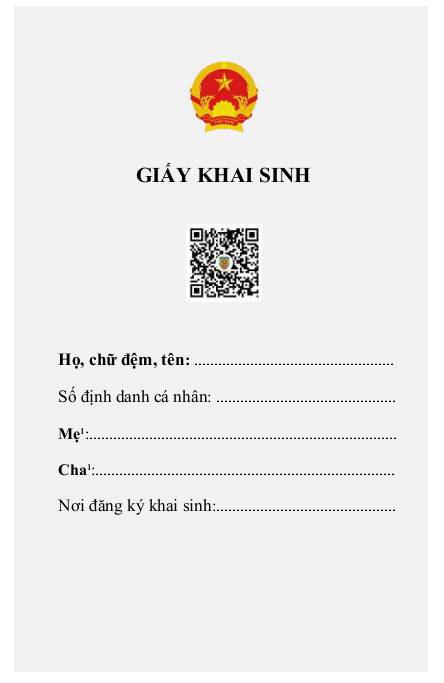 ___________________1 Hiển thị họ, chữ đệm, tênNỘI DUNG BẢN ĐIỆN TỬ GIẤY CHỨNG NHẬN KẾT HÔN___________________1 Hiển thị họ, chữ đệm, tên2 Trường hợp không có số định danh cá nhân thì hiển thị thông tin giấy tờ tùy thân sử dụng khi đăng ký kết hôn NỘI DUNG BẢN ĐIỆN TỬ TRÍCH LỤC KHAI TỬ___________________1 Trường hợp không có số định danh cá nhân thì hiển thị thông tin giấy tờ tùy thânNỘI DUNG BẢN ĐIỆN TỬ TRÍCH LỤC ĐĂNG KÝ GIÁM HỘ___________________1 Hiển thị Họ, chữ đệm, tên2 Trường hợp không có số định danh cá nhân thì hiển thị thông tin giấy tờ tùy thân sử dụng khi đăng ký hộ tịch	NỘI DUNG BẢN ĐIỆN TỬ TRÍCH LỤC ĐĂNG KÝ CHẤM DỨT GIÁM HỘ___________________1 Hiển thị họ, chữ đệm, tên2 Trường hợp không có số định danh cá nhân thì hiển thị thông tin giấy tờ tùy thân sử dụng khi đăng ký chấm dứt giám hộ	NỘI DUNG BẢN ĐIỆN TỬ TRÍCH LỤC ĐĂNG KÝ NHẬN CHA, MẸ, CON___________________1 Ghi rõ việc đăng ký: nhận cha, con hoặc nhận mẹ, con hoặc nhận cha, mẹ, con tùy theo yêu cầu thực tế2 Hiển thị họ, chữ đệm, tên3 Trường hợp không có số định danh cá nhân thì hiển thị thông tin giấy tờ tùy thân sử dụng khi đăng ký nhận cha, mẹ, con	NỘI DUNG BẢN ĐIỆN TỬ TRÍCH LỤC THAY ĐỔI/ CẢI CHÍNH/ BỔ SUNG THÔNG TIN HỘ TỊCH, XÁC ĐỊNH LẠI DÂN TỘC___________________1 Ghi tương ứng theo loại việc hộ tịch: thay đổi hộ tịch/ cải chính hộ tịch/ bổ sung thông tin hộ tịch/ xác định lại dân tộc.2 Trường hợp không có số định danh cá nhân thì hiển thị thông tin giấy tờ tùy thânNỘI DUNG BẢN ĐIỆN TỬTRÍCH LỤC GHI VÀO SỔ HỘ TỊCH VIỆC KHAI SINH___________________1 Trường hợp không có số định danh cá nhân thì hiển thị thông tin giấy tờ tùy thân/giấy khai sinh2 Hiển thị họ, chữ đệm, tênNỘI DUNG BẢN ĐIỆN TỬ TRÍCH LỤC GHI CHÚ KẾT HÔN___________________1 Hiển thị họ, chữ đệm, tên2 Trường hợp không có số định danh cá nhân thì hiển thì thông tin giấy tờ tùy thân sử dụng khi đăng ký kết hônNỘI DUNG BẢN ĐIỆN TỬ TRÍCH LỤC GHI CHÚ LY HÔN___________________1 Trường hợp không có số định danh cá nhân thì hiển thị thông tin giấy tờ tùy thân2 Hiển thị thông tin về bản án, quyết định ly hônNỘI DUNG BẢN ĐIỆN TỬ TRÍCH LỤC GHI VÀO SỔ HỘ TỊCH CÁC VIỆC HỘ TỊCH KHÁC___________________1 Ghi theo nội dung đã được ghi chú vào Sổ hộ tịch (ngoài các việc khai sinh, kết hôn, ly hôn, hủy việc kết hôn)2 Trường hợp không có số định danh cá nhân thì hiển thị thông tin giấy tờ tùy thân3 Hiển thị tên giấy tờ hộ tịch đã đăng ký tại nước ngoàiNỘI DUNG BẢN ĐIỆN TỬ GIẤY XÁC NHẬN TÌNH TRẠNG HÔN NHÂN___________________1 Trường hợp không có số định danh cá nhân thì hiển thị thông tin giấy tờ tùy thânXÁC NHẬN THÔNG TIN HỘ TỊCH………………………………………………….(2)Xét đề nghị của ông/bà3:..........................................................................................về việc xác nhận thông tin hộ tịch của..................................................................................XÁC NHẬNÔng/Bà:.................................................................................................................................Ngày, tháng, năm sinh:.........................................................................................................Số định danh cá nhân:..........................................................................................................Giấy tờ tùy thân (4):...............................................................................................................Nội dung xác nhận (5):............................................................................................................................................................................................................................................................................................................................................................................................................................................................................................................................................................................................................................................................................................................................................................................................................................................................___________________1 Ghi tên cơ quan cấp Xác nhận thông tin hộ tịch (ghi theo hướng dẫn tại điểm a, khoản 2, Mục II Phần I Phụ lục I ban hành kèm theo Nghị định số 30/2020/NĐ-CP quy định về công tác văn thư)2 Ghi tên cơ quan cấp Xác nhận thông tin hộ tịch. (Ví dụ: Phòng Tư pháp quận Ba Đình/ Sở Tư pháp tỉnh……...)3 Ghi họ, chữ đệm, tên, chức danh của công chức đề nghị4 Ghi rõ tên loại giấy tờ, số (nếu không phải là Căn cước công dân), cơ quan cấp, ngày cấp5 Nội dung xác nhận cụ thể theo yêu cầu và hồ sơ thực tếGIẤY BÁO TỬỦY BAN NHÂN DÂN ..............(1)Xét đề nghị của ông/bà .........................................................................về việc báo tửTHÔNG BÁOÔng/Bà:...................................................................................................................................Ngày, tháng, năm sinh:........................................................................................................Số định danh cá nhân:.........................................................................................................Giấy tờ tùy thân2:..............................................................................................................................................................................................................................................................Nơi cư trú trước khi chết:..................................................................................................................................................................................................................................................Đã chết vào lúc: ……..giờ…….phút……ngày………tháng……năm…....……………..……..ghi bằng chữ (3)….………………………………………………………………………………….………………………………………………………………………………………………………..Nơi chết (4)…………………………………………...………………………………………………………………………………………………………………………………………………………..Nguyên nhân chết (5):………….……………………………………………………………………___________________1 Ghi tên cơ quan cấp Giấy báo tử2 Ghi rõ tên loại giấy tờ tùy thân, số, nơi cấp, ngày cấp (nếu không có số định danh cá nhân)3 Ghi rõ bằng số và bằng chữ; nếu không rõ giờ, phút thì bỏ trống4 Ghi đủ các cấp địa danh hành chính, nếu chết tại nhà/cơ quan, tổ chức thì ghi rõ địa chỉ (gồm số nhà; đường phố; thôn/tổ/bản/ấp; xã, phường, thị trấn; quận, huyện, thị xã, thành phố thuộc tỉnh, thành phố thuộc thành phố trực thuộc Trung ương; tỉnh, thành phố trực thuộc Trung ương)5 Ghi rõ nguyên nhân chết, nếu không rõ thì để trốngPHỤ LỤC 2NỘI DUNG CÁC BIỂU MẪU HỘ TỊCH ĐIỆN TỬ TƯƠNG TÁC TÍCH HỢP, PHỤC VỤ ĐĂNG KÝ HỘ TỊCH TRỰC TUYẾN
(Kèm theo Thông tư số 01/2022/TT-BTP ngày 04 tháng 01 năm 2022 của Bộ Tư pháp quy định chi tiết thi hành một số điều của Nghị định số 87/2020/NĐ-CP ngày 28 tháng 7 năm 2020 của Chính phủ quy định về Cơ sở dữ liệu hộ tịch điện tử, đăng ký hộ tịch trực tuyến)NỘI DUNG BIỂU MẪU HỘ TỊCH ĐIỆN TỬ TƯƠNG TÁC ĐĂNG KÝ KHAI SINHI. Thông tin về người yêu cầu đăng ký khai sinh(1) Họ, chữ đệm, tên;(2) Số định danh cá nhân;(3) Giấy tờ tùy thân: Loại giấy tờ sử dụng (CCCD/CMND/Hộ chiếu/Giấy tờ hợp lệ thay thế); số, ngày, tháng, năm cấp, cơ quan cấp; bản chụp đính kèm;(4) Nơi cư trú (nơi thường trú/nơi tạm trú/nơi đang sinh sống);(5) Quan hệ với người được khai sinh.II. Thông tin về người được đăng ký khai sinh(6) Họ, chữ đệm, tên;(7) Ngày, tháng, năm sinh (tách biệt riêng 03 trường thông tin ngày, tháng, năm sinh; hệ thống tự động chuyển nội dung từ số sang ghi bằng chữ);(8) Giới tính;(9) Dân tộc;(10) Quốc tịch;(11) Nơi sinh (gồm các trường thông tin tách biệt riêng theo địa danh hành chính: số nhà; đường/phố; thôn/tổ/bản/ấp; xã, phường, thị trấn; quận, huyện, thị xã, thành phố thuộc tỉnh, thành phố thuộc thành phố trực thuộc Trung ương; tỉnh, thành phố trực thuộc Trung ương);(12) Quê quán.III. Thông tin về người mẹ của người được khai sinh(13) Họ, chữ đệm, tên;(14) Ngày, tháng, năm sinh (tách biệt riêng 03 trường thông tin ngày, tháng, năm);(15) Số định danh cá nhân;(16) Giấy tờ tùy thân: Loại giấy tờ sử dụng (CCCD/CMND/Hộ chiếu/Giấy tờ hợp lệ thay thế); số, ngày, tháng, năm cấp, cơ quan cấp; bản chụp đính kèm;(17) Dân tộc;(18) Quốc tịch;(19) Nơi cư trú (nơi thường trú/nơi tạm trú/nơi đang sinh sống).IV. Thông tin về người cha của người được khai sinh(20) Họ, chữ đệm, tên;(21) Ngày, tháng, năm sinh (tách biệt riêng 03 trường thông tin ngày, tháng, năm);(22) Số định danh cá nhân;(23) Giấy tờ tùy thân: Loại giấy tờ sử dụng (CCCD/CMND/Hộ chiếu/Giấy tờ hợp lệ thay thế); số, ngày, tháng, năm cấp, cơ quan cấp; bản chụp đính kèm;(24) Dân tộc;(25) Quốc tịch;(26) Nơi cư trú (nơi thường trú/nơi tạm trú/nơi đang sinh sống);(27) Đề nghị cấp bản sao:□ CóSố lượng bản sao yêu cầu: ...□ Không(28) Hồ sơ đính kèm theo quy định.* Người yêu cầu cam đoan các thông tin cung cấp, nội dung đề nghị đăng ký khai sinh cho trẻ em là đúng sự thật, đã có sự thỏa thuận nhất trí của cha, mẹ trẻ theo quy định pháp luật và chịu hoàn toàn trách nhiệm trước pháp luật về nội dung cam đoan của mình.* Biểu mẫu điện tử tương tác ghi nhận thời gian (giờ, phút, giây, ngày, tháng, năm) hoàn tất việc cung cấp thông tin; người yêu cầu trước đó đã đăng nhập vào hệ thống, thực hiện xác thực điện tử theo quy định.Người yêu cầu đăng ký khai sinh nhận Giấy khai sinh (bản chính) trực tiếp tại cơ quan đăng ký hộ tịch.Bản điện tử sẽ tự động gửi về địa chỉ thư điện tử/thiết bị số/điện thoại của người yêu cầu sau khi đã hoàn tất thủ tục đăng ký khai sinh tại cơ quan đăng ký hộ tịch.NỘI DUNG BIỂU MẪU HỘ TỊCH ĐIỆN TỬ TƯƠNG TÁC ĐĂNG KÝ KẾT HÔNI. Thông tin bên nữ(1) Ảnh (trường hợp làm thủ tục đăng ký kết hôn có yếu tố nước ngoài);(2) Họ, chữ đệm, tên;(3) Ngày, tháng, năm sinh (tách biệt riêng 03 trường thông tin ngày, tháng, năm);(4) Dân tộc;(5) Quốc tịch;(6) Số định danh cá nhân;(7) Giấy tờ tùy thân: Loại giấy tờ sử dụng (CCCD/CMND/Hộ chiếu/Giấy tờ hợp lệ thay thế); số, ngày, tháng, năm cấp, cơ quan cấp; bản chụp đính kèm;.(8) Nơi cư trú (nơi thường trú/nơi tạm trú/nơi đang sinh sống);(9) Kết hôn lần thứ mấy.II. Thông tin bên nam(10) Ảnh (trường hợp làm thủ tục đăng ký kết hôn có yếu tố nước ngoài);(11) Họ, chữ đệm, tên;(12) Ngày, tháng, năm sinh (tách biệt riêng 03 trường thông tin ngày, tháng, năm);(13) Dân tộc;(14) Quốc tịch;(15) Số định danh cá nhân;(16) Giấy tờ tùy thân: Loại giấy tờ sử dụng (CCCD/CMND/Hộ chiếu/Giấy tờ hợp lệ thay thế); số, ngày, tháng, năm cấp, cơ quan cấp; bản chụp đính kèm;(17) Nơi cư trú (nơi thường trú/nơi tạm trú/nơi đang sinh sống);(18) Kết hôn lần thứ mấy;(19) Đề nghị cấp bản sao:□ CóSố lượng bản sao yêu cầu: ...□ Không(20) Hồ sơ đính kèm theo quy định.* Người yêu cầu cam đoan các thông tin cung cấp là đúng sự thật, việc kết hôn của hai bên là hoàn toàn tự nguyện, không vi phạm quy định của Luật hôn nhân và gia đình Việt Nam, chịu hoàn toàn trách nhiệm trước pháp luật về nội dung cam đoan của mình.* Biểu mẫu điện tử tương tác ghi nhận thời gian (giờ, phút, giây, ngày, tháng, năm) hoàn tất việc cung cấp thông tin; người yêu cầu trước đó đã đăng nhập vào hệ thống, thực hiện xác thực điện tử theo quy định.Người yêu cầu đăng ký kết hôn nhận bản chính Giấy chứng nhận kết hôn trực tiếp tại cơ quan đăng ký hộ tịch.Bản điện tử sẽ tự động gửi về địa chỉ thư điện tử/thiết bị số/điện thoại của người yêu cầu sau khi đã hoàn tất thủ tục đăng ký kết hôn tại cơ quan đăng ký hộ tịch.NỘI DUNG BIỂU MẪU HỘ TỊCH ĐIỆN TỬ TƯƠNG TÁC ĐĂNG KÝ KHAI TỬI. Thông tin về người yêu cầu đăng ký khai tử(1) Họ, chữ đệm, tên;(2) Số định danh cá nhân;(3) Giấy tờ tùy thân: Loại giấy tờ sử dụng (CCCD/CMND/Hộ chiếu/Giấy tờ hợp lệ thay thế); số, ngày, tháng, năm cấp, cơ quan cấp; bản chụp đính kèm;(4) Nơi cư trú (nơi thường trú/nơi tạm trú/nơi đang sinh sống);(5) Quan hệ với người được khai tử.II. Thông tin về người được đăng ký khai tử(6) Họ, chữ đệm, tên;(7) Ngày, tháng, năm sinh (tách biệt riêng 03 trường thông tin ngày, tháng, năm);(8) Số định danh cá nhân;(9) Giấy tờ tùy thân: Loại giấy tờ sử dụng (CCCD/CMND/Hộ chiếu/Giấy tờ hợp lệ thay thế); số, ngày, tháng, năm cấp, cơ quan cấp; bản chụp đính kèm;(10) Nơi cư trú cuối cùng (nơi thường trú/nơi tạm trú/nơi đang sinh sống);(11) Thời gian chết: giờ, phút, ngày, tháng, năm (tách biệt riêng các trường thông tin giờ, phút, ngày, tháng, năm);(12) Nơi chết;(13) Nguyên nhân chết (có chú thích: nếu chưa xác định được/chưa rõ thì để trống);(14) Giấy báo tử/Giấy tờ thay thế giấy báo tử: số, ngày, tháng, năm cấp, cơ quan cấp (tách biệt riêng các trường thông tin số, ngày, tháng, năm, cơ quan cấp; có chú thích nếu không có thì để trống);(15) Đề nghị cấp bản sao:□ CóSố lượng bản sao yêu cầu: ...□ Không(16) Hồ sơ đính kèm theo quy định.* Người yêu cầu cam đoan các thông tin cung cấp là đúng sự thật và chịu hoàn toàn trách nhiệm trước pháp luật về nội dung cam đoan của mình.* Biểu mẫu điện tử tương tác ghi nhận thời gian (giờ, phút, giây, ngày, tháng, năm) hoàn tất việc cung cấp thông tin; người yêu cầu trước đó đã đăng nhập vào hệ thống, thực hiện xác thực điện tử theo quy định.Người yêu cầu đăng ký khai tử nhận Trích lục khai tử (bản chính) trực tiếp tại cơ quan đăng ký hộ tịch.Bản điện tử sẽ tự động gửi về địa chỉ thư điện tử/thiết bị số/điện thoại của người yêu cầu sau khi đã hoàn tất thủ tục đăng ký khai tử tại cơ quan đăng ký hộ tịch.NỘI DUNG BIỂU MẪU HỘ TỊCH ĐIỆN TỬ TƯƠNG TÁC ĐĂNG KÝ GIÁM HỘI. Thông tin về người yêu cầu đăng ký giám hộ(1) Họ, chữ đệm, tên;(2) Số định danh cá nhân;(3) Giấy tờ tùy thân: Loại giấy tờ sử dụng (CCCD/CMND/Hộ chiếu/Giấy tờ hợp lệ thay thế); số, ngày, tháng, năm cấp, cơ quan cấp; bản chụp đính kèm;(4) Nơi cư trú (nơi thường trú/nơi tạm trú/nơi đang sinh sống).II. Thông tin về người giám hộ(5) Họ, chữ đệm, tên;(6) Ngày, tháng, năm sinh (tách biệt riêng 03 trường thông tin ngày, tháng, năm);(7) Giới tính;(8) Dân tộc;(9) Quốc tịch;(10) Số định danh cá nhân;(11) Giấy tờ tùy thân: Loại giấy tờ sử dụng (CCCD/CMND/Hộ chiếu/Giấy tờ hợp lệ thay thế); số, ngày, tháng, năm cấp, cơ quan cấp; bản chụp đính kèm;(12) Nơi cư trú (nơi thường trú/nơi tạm trú/nơi đang sinh sống);III. Thông tin về người được giám hộ(13) Họ, chữ đệm, tên;(14) Ngày, tháng, năm sinh (tách biệt riêng 03 trường thông tin ngày, tháng, năm);(15) Giới tính;(16) Dân tộc;(17) Quốc tịch;(18) Số định danh cá nhân;(19) Giấy tờ tùy thân: Loại giấy tờ sử dụng (Giấy khai sinh/Thẻ CCCD/CMND/Hộ chiếu/Giấy tờ hợp lệ thay thế); số, ngày, tháng, năm cấp, cơ quan cấp; bản chụp đính kèm;(20) Nơi cư trú (nơi thường trú/nơi tạm trú/nơi đang sinh sống);(21) Lý do đăng ký giám hộ;(22) Đề nghị cấp bản sao:□ CóSố lượng bản sao yêu cầu: ...□ Không(23) Hồ sơ đính kèm theo quy định.* Người yêu cầu cam đoan các thông tin cung cấp là đúng sự thật và chịu hoàn toàn trách nhiệm trước pháp luật về nội dung cam đoan của mình.* Biểu mẫu điện tử tương tác ghi nhận thời gian (giờ, phút, giây, ngày, tháng, năm) hoàn tất việc cung cấp thông tin; người yêu cầu trước đó đã đăng nhập vào hệ thống, thực hiện xác thực điện tử theo quy định.Người yêu cầu đăng ký giám hộ nhận Trích lục đăng ký giám hộ (bản chính) trực tiếp tại cơ quan đăng ký hộ tịch.Bản điện tử sẽ tự động gửi về địa chỉ thư điện tử/thiết bị số/điện thoại của người yêu cầu sau khi đã hoàn tất thủ tục đăng ký giám hộ tại cơ quan đăng ký hộ tịch.NỘI DUNG BIỂU MẪU HỘ TỊCH ĐIỆN TỬ TƯƠNG TÁC ĐĂNG KÝ CHẤM DỨT GIÁM HỘI. Thông tin về người yêu cầu đăng ký chấm dứt giám hộ(1) Họ, chữ đệm, tên;(2) Số định danh cá nhân;(3) Giấy tờ tùy thân: Loại giấy tờ sử dụng (CCCD/CMND/Hộ chiếu/Giấy tờ hợp lệ thay thế); số, ngày, tháng, năm cấp, cơ quan cấp; bản chụp đính kèm;(4) Nơi cư trú (nơi thường trú/nơi tạm trú/nơi đang sinh sống).II. Thông tin về người giám hộ(5) Họ, chữ đệm, tên;(6) Ngày, tháng, năm sinh (tách biệt riêng 03 trường thông tin ngày, tháng, năm);(7) Giới tính;(8) Dân tộc;(9) Quốc tịch;(10) Số định danh cá nhân;(11) Giấy tờ tùy thân: Loại giấy tờ sử dụng (CCCD/CMND/Hộ chiếu/Giấy tờ hợp lệ thay thế); số, ngày, tháng, năm cấp, cơ quan cấp; bản chụp đính kèm;(12) Nơi cư trú (nơi thường trú/nơi tạm trú/nơi đang sinh sống).III. Thông tin về người được giám hộ(13) Họ, chữ đệm, tên;(14) Ngày, tháng, năm sinh (tách biệt riêng 03 trường thông tin ngày, tháng, năm);(15) Giới tính;(16) Dân tộc;(17) Quốc tịch;(18) Số định danh cá nhân;(19) Giấy tờ tùy thân: Loại giấy tờ sử dụng (Giấy khai sinh/CCCD/CMND/Hộ chiếu/Giấy tờ hợp lệ thay thế); số, ngày, tháng, năm cấp, cơ quan cấp; bản chụp đính kèm;(20) Nơi cư trú (nơi thường trú/nơi tạm trú/nơi đang sinh sống);(21) đăng ký giám hộ: số, ngày, tháng, năm đăng ký, cơ quan đăng ký;(22) Lý do chấm dứt giám hộ;(23) đề nghị cấp bản sao:□ CóSố lượng bản sao yêu cầu: ...□ Không(24) Hồ sơ đính kèm theo quy định.* Người yêu cầu cam đoan các thông tin cung cấp là đúng sự thật và chịu hoàn toàn trách nhiệm trước pháp luật về nội dung cam đoan của mình.* Biểu mẫu điện tử tương tác ghi nhận thời gian (giờ, phút, giây, ngày, tháng, năm) hoàn tất việc cung cấp thông tin; người yêu cầu trước đó đ đăng nhập vào hệ thống, thực hiện xác thực điện tử theo quy định.Người yêu cầu đăng ký chấm dứt giám hộ nhận Trích lục đăng ký chấm dứt giám hộ (bản chính) trực tiếp tại cơ quan đăng k hộ tịch.Bản điện tử sẽ tự động gửi về địa chỉ thư điện tử/thiết bị số/điện thoại của người yêu cầu sau khi đ hoàn tất thủ tục đăng k chấm dứt giám hộ tại cơ quan đăng k hộ tịch.NỘI DUNG BIỂU MẪU HỘ TỊCH ĐIỆN TỬ TƯƠNG TÁC ĐĂNG KÝ NHẬN CHA, MẸ, CONI. Thông tin về người yêu cầu đăng ký nhận cha, mẹ, con(1) Họ, chữ đệm, tên;(2) Số định danh cá nhân;(3) Giấy tờ tùy thân: Loại giấy tờ sử dụng (CCCD/CMND/Hộ chiếu/Giấy tờ hợp lệ thay thế); số, ngày, tháng, năm cấp, cơ quan cấp; bản chụp đính kèm;(4) Nơi cư trú (nơi thường trú/nơi tạm trú/nơi đang sinh sống);(5) Quan hệ với người được nhận cha/mẹ/con.II. Thông tin về người nhận(6) Họ, chữ đệm, tên;(7) Ngày, tháng, năm sinh (tách biệt riêng 03 trường thông tin ngày, tháng, năm);(8) Giới tính;(9) Dân tộc;(10) Quốc tịch;(11) Số định danh cá nhân;(12) Giấy tờ tùy thân: Loại giấy tờ sử dụng (CCCD/CMND/Hộ chiếu/Giấy tờ hợp lệ thay thế); số, ngày, tháng, năm cấp, cơ quan cấp; bản chụp đính kèm;(13) Nơi cư trú (nơi thường trú/nơi tạm trú/nơi đang sinh sống).III. Thông tin về người được nhận(14) Họ, chữ đệm, tên;(15) Ngày, tháng, năm sinh (tách biệt riêng 03 trường thông tin ngày, tháng, năm);(16) Giới tính;(17) Dân tộc;(18) Quốc tịch;(19) Số định danh cá nhân;(20) Giấy tờ tùy thân: Loại giấy tờ sử dụng (CCCD/CMND/Hộ chiếu/Giấy tờ hợp lệ thay thế); số, ngày, tháng, năm cấp, cơ quan cấp; bản chụp đính kèm;(21) Nơi cư trú (nơi thường trú/nơi tạm trú/nơi đang sinh sống);(22) Đề nghị cấp bản sao:□ CóSố lượng bản sao yêu cầu: ...□ Không(23) Hồ sơ đính kèm theo quy định.* Người yêu cầu cam đoan các thông tin cung cấp là đúng sự thật và chịu hoàn toàn trách nhiệm trước pháp luật về nội dung cam đoan của mình.* Biểu mẫu điện tử tương tác ghi nhận thời gian (giờ, phút, giây, ngày, tháng, năm) hoàn tất việc cung cấp thông tin; người yêu cầu trước đó đã đăng nhập vào hệ thống, thực hiện xác thực điện tử theo quy định.Người yêu cầu đăng ký nhận cha, mẹ, con nhận Trích lục đăng ký nhận cha, mẹ, con (bản chính) trực tiếp tại cơ quan đăng ký hộ tịch.Bản điện tử sẽ tự động gửi về địa chỉ thư điện tử/thiết bị số/điện thoại của người yêu cầu sau khi đã hoàn tất thủ tục đăng ký nhận cha, mẹ, con tại cơ quan đăng ký hộ tịch.NỘI DUNG BIỂU MẪU HỘ TỊCH ĐIỆN TỬ TƯƠNG TÁC GHI VÀO SỔ HỘ TỊCH VIỆC KHAI SINHI. Thông tin về người yêu cầu(1) Họ, chữ đệm, tên;(2) Số định danh cá nhân;(3) Giấy tờ tùy thân: Loại giấy tờ sử dụng (CCCD/CMND/Hộ chiếu/Giấy tờ hợp lệ thay thế); số, ngày, tháng, năm cấp, cơ quan cấp; bản chụp đính kèm;(4) Nơi cư trú (nơi thường trú/nơi tạm trú/nơi đang sinh sống);(5) Quan hệ với người được ghi vào sổ hộ tịch việc khai sinh. II. Thông tin về người được khai sinh(6) Họ, chữ đệm, tên;(7) Ngày, tháng, năm sinh (tách biệt riêng 03 trường thông tin ngày, tháng, năm; hệ thống tự động chuyển nội dung từ số sang ghi bằng chữ); (8) Giới tính;(9) Dân tộc;(10) Quốc tịch;(11) Nơi sinh;(12) Quê quán.III. Thông tin về người mẹ của người được khai sinh(13) Họ, chữ đệm, tên;(14) Ngày, tháng, năm sinh (tách biệt riêng 03 trường thông tin: ngày, tháng, năm);(15) Dân tộc;(16) Quốc tịch;(17) Số định danh cá nhân;(18) Giấy tờ tùy thân: Loại giấy tờ sử dụng (CCCD/CMND/Hộ chiếu/Giấy tờ hợp lệ thay thế); số, ngày, tháng, năm cấp, cơ quan cấp; bản chụp đính kèm;(19) Nơi cư trú (nơi thường trú/nơi tạm trú/nơi đang sinh sống).IV. Thông tin về người cha của người được khai sinh(20) Họ, chữ đệm, tên;(21) Ngày tháng năm sinh (tách biệt riêng 03 trường thông tin: ngày, tháng, năm);(22) Dân tộc;(23) Quốc tịch;(24) Số định danh cá nhân;(25) Giấy tờ tùy thân: Loại giấy tờ sử dụng (CCCD/CMND/Hộ chiếu/Giấy tờ hợp lệ thay thế); số, ngày, tháng, năm cấp, cơ quan cấp; bản chụp đính kèm;(26) Nơi cư trú (nơi thường trú/nơi tạm trú/nơi đang sinh sống).V. Thông tin về việc đăng ký khai sinh(27) Nơi đăng ký khai sinh (tên cơ quan, tên quốc gia đã đăng ký khai sinh);(28) Giấy khai sinh (số, ngày, tháng, năm cấp);(29) Đề nghị cấp bản sao Giấy khai sinh:□ CóSố lượng bản sao yêu cầu□ Không(30) Phương thức nhận kết quả:□ Trực tiếp□ Trực tuyến (bản điện tử sẽ được gửi về địa chỉ thư điện tử/thiết bị số/điện thoại của người yêu cầu)□ Bưu chính (cung cấp địa chỉ nơi nhận)(31) Hồ sơ đính kèm theo quy định.* Người yêu cầu cam đoan các thông tin cung cấp là đúng sự thật và chịu hoàn toàn trách nhiệm trước pháp luật về nội dung cam đoan của mình.* Biểu mẫu điện tử tương tác ghi nhận thời gian (giờ, phút, giây, ngày, tháng, năm) hoàn tất việc cung cấp thông tin; người yêu cầu trước đó đã đăng nhập vào hệ thống, thực hiện xác thực điện tử theo quy định.NỘI DUNG BIỂU MẪU HỘ TỊCH ĐIỆN TỬ TƯƠNG TÁC GHI VÀO SỔ HỘ TỊCH VIỆC KẾT HÔNI. Thông tin về người yêu cầu(1) Họ, chữ đệm, tên;(2) Số định danh cá nhân;(3) Giấy tờ tùy thân: Loại giấy tờ sử dụng (CCCD/CMND/Hộ chiếu/Giấy tờ hợp lệ thay thế); số, ngày, tháng, năm cấp, cơ quan cấp; bản chụp đính kèm;(4) Nơi cư trú (nơi thường trú/nơi tạm trú/nơi đang sinh sống).II. Thông tin người vợ(5) Họ, chữ đệm, tên;(6) Ngày, tháng, năm sinh (tách biệt riêng 03 trường thông tin ngày, tháng, năm);(7) Dân tộc;(8) Quốc tịch;(9) Số định danh cá nhân;(10) Giấy tờ tùy thân: Loại giấy tờ sử dụng (CCCD/CMND/Hộ chiếu/Giấy tờ hợp lệ thay thế); số, ngày, tháng, năm cấp, cơ quan cấp; bản chụp đính kèm;(11) Nơi cư trú (nơi thường trú/nơi tạm trú/nơi đang sinh sống).III. Thông tin người chồng(12) Họ, chữ đệm, tên;(13) Ngày, tháng, năm sinh (tách biệt riêng 03 trường thông tin ngày, tháng, năm);(14) Dân tộc;(15) Quốc tịch;(16) Số định danh cá nhân;(17) Giấy tờ tùy thân: Loại giấy tờ sử dụng (CCCD/CMND/Hộ chiếu/Giấy tờ hợp lệ thay thế); số, ngày, tháng, năm cấp, cơ quan cấp; bản chụp đính kèm;(18) Nơi cư trú (nơi thường trú/nơi tạm trú/nơi đang sinh sống).IV. Thông tin về việc kết hôn(19) Nơi đăng ký kết hôn: tên cơ quan, tên quốc gia đã đăng ký kết hôn;(20) Giấy tờ chứng nhận việc kết hôn do cơ quan có thẩm quyền nước ngoài cấp (số, ngày, tháng năm cấp);(21) Tình trạng hôn nhân trước khi kết hôn lần này;(22) Đề nghị cấp bản sao:□ CóSố lượng bản sao yêu cầu:...□ Không(23) Phương thức nhận kết quả:□ Trực tiếp□ Trực tuyến (bản điện tử sẽ được gửi về địa chỉ thư điện tử/thiết bị số/điện thoại của người yêu cầu)□ Bưu chính (cung cấp địa chỉ nơi nhận).(24) Hồ sơ đính kèm theo quy định.* Người yêu cầu cam đoan các thông tin cung cấp là đúng sự thật, chịu hoàn toàn trách nhiệm trước pháp luật về nội dung cam đoan của mình.* Biểu mẫu điện tử tương tác ghi nhận thời gian (giờ, phút, giây, ngày tháng năm) hoàn tất việc cung cấp thông tin; người yêu cầu trước đó đã đăng nhập vào hệ thống thông qua việc xác thực điện tử theo quy định.NỘI DUNG BIỂU MẪU HỘ TỊCH ĐIỆN TỬ TƯƠNG TÁC GHI VÀO SỔ HỘ TỊCH VIỆC LY HÔNI. Thông tin về người yêu cầu(1) Họ, chữ đệm, tên;(2) Số định danh cá nhân;(3) Giấy tờ tùy thân: Loại giấy tờ sử dụng (CCCD/CMND/Hộ chiếu/Giấy tờ hợp lệ thay thế); số, ngày, tháng, năm cấp, cơ quan cấp; bản chụp đính kèm;(4) Nơi cư trú (nơi thường trú/nơi tạm trú/nơi đang sinh sống);(5) Quan hệ với người được ghi chú;(6) Đề nghị ghi chú (lựa chọn 1 trong 2 loại việc):□ Ly hôn□ Hủy việc kết hônII. Thông tin bên nữ(7) Họ, chữ đệm, tên;(8) Ngày, tháng, năm sinh (tách biệt riêng 03 trường thông tin ngày, tháng, năm);(9) Dân tộc;(10) Quốc tịch;(11) Số định danh cá nhân;(12) Giấy tờ tùy thân: Loại giấy tờ sử dụng (CCCD/CMND/Hộ chiếu/Giấy tờ hợp lệ thay thế); số, ngày, tháng, năm cấp, cơ quan cấp; bản chụp đính kèm;(13) Nơi cư trú hiện nay (nơi thường trú/nơi tạm trú/nơi đang sinh sống);(14) Nơi cư trú trước khi xuất cảnh;(15) Nơi đăng ký kết hôn trước đây.III. Thông tin bên nam(16) Họ, chữ đệm, tên;(17) Ngày, tháng, năm sinh (tách biệt riêng 03 trường thông tin ngày, tháng, năm);(18) Dân tộc;(19) Quốc tịch;(20) Số định danh cá nhân;(21) Giấy tờ tùy thân: Loại giấy tờ sử dụng (CCCD/CMND/Hộ chiếu/Giấy tờ hợp lệ thay thế); số, ngày, tháng, năm cấp, cơ quan cấp; bản chụp đính kèm.(22) Nơi cư trú hiện nay (nơi thường trú/nơi tạm trú/nơi đang sinh sống);(23) Nơi cư trú trước khi xuất cảnh;(24) Nơi đăng ký kết hôn trước đây.IV. Thông tin về việc ly hôn(25) Nơi ly hôn/hủy việc kết hôn: tên cơ quan, tên quốc gia nước ngoài(26) Giấy tờ chứng minh việc ly hôn (Bản án/Quyết định/Giấy tờ hợp lệ khác; số, ngày, tháng, năm cấp);(27) Đề nghị cấp bản sao:□ CóSố lượng bản sao yêu cầu:...□ Không(28) Phương thức nhận kết quả:□ Trực tiếp□ Trực tuyến (bản điện tử sẽ được gửi về địa chỉ thư điện tử/thiết bị số/điện thoại của người yêu cầu)□ Bưu chính (cung cấp địa chỉ nơi nhận).(29) Hồ sơ đính kèm theo quy định.* Người yêu cầu cam đoan các thông tin cung cấp là đúng sự thật, chịu hoàn toàn trách nhiệm trước pháp luật về nội dung cam đoan của mình.* Biểu mẫu điện tử tương tác ghi nhận thời gian (giờ, phút, giây, ngày, tháng, năm hoàn tất việc cung cấp thông tin); người yêu cầu trước đó đã đăng nhập vào hệ thống thông qua việc xác thực điện tử theo quy định.NỘI DUNG BIỂU MẪU ĐIỆN TỬ HỘ TỊCH TƯƠNG TÁC GHI VÀO SỔ HỘ TỊCH VIỆC KHAI TỬI. Thông tin về người yêu cầu ghi vào sổ hộ tịch khai tử(1) Họ, chữ đệm, tên người yêu cầu;(2) Số định danh cá nhân;(3) Giấy tờ tùy thân: Loại giấy tờ sử dụng (CCCD/CMND/Hộ chiếu/Giấy tờ hợp lệ thay thế); số, ngày, tháng, năm cấp, cơ quan cấp; bản chụp đính kèm;(4) Nơi cư trú (nơi thường trú/nơi tạm trú/nơi đang sinh sống);(5) Quan hệ với người được khai tử.II. Thông tin về người được khai tử(6) Họ, chữ đệm, tên;(7) Ngày, tháng, năm sinh (tách biệt riêng 03 trường thông tin ngày, tháng, năm);(8) Nơi cư trú cuối cùng (nơi thường trú/nơi tạm trú/nơi đang sinh sống);(9) Số định danh cá nhân;(10) Giấy tờ tùy thân: Loại giấy tờ sử dụng (CCCD/CMND/Hộ chiếu/Giấy tờ hợp lệ thay thế); số, ngày, tháng, năm cấp, cơ quan cấp; bản chụp đính kèm;(11) Thời gian chết: giờ, phút, ngày, tháng, năm (tách biệt riêng các trường thông tin giờ, phút, ngày, tháng, năm);(12) Nơi chết;(13) Nguyên nhân chết (có chú thích: nếu chưa xác định được/chưa rõ thì để trống).III. Thông tin về việc khai tử(14) Nơi đăng ký khai tử tại: tên cơ quan, tên quốc gia nước ngoài đăng ký;(15) Giấy tờ chứng minh việc đăng ký khai tử (số, ngày, tháng, năm cấp);(16) Đề nghị cấp bản sao:□ CóSố lượng bản sao yêu cầu:...□ Không(17) Phương thức nhận kết quả:□ Trực tiếp□ Trực tuyến (bản điện tử sẽ được gửi về địa chỉ thư điện tử/thiết bị số/điện thoại của người yêu cầu)□ Bưu chính (cung cấp địa chỉ nơi nhận).(18) Hồ sơ đính kèm theo quy định.* Người yêu cầu cam đoan các thông tin cung cấp là đúng sự thật, chịu hoàn toàn trách nhiệm trước pháp luật về nội dung cam đoan của mình.* Biểu mẫu điện tử tương tác ghi nhận thời gian (giờ, phút, giây, ngày, tháng, năm hoàn tất việc cung cấp thông tin); người yêu cầu trước đó đã đăng nhập vào hệ thống thông qua việc xác thực điện tử theo quy định.NỘI DUNG BIỂU MẪU HỘ TỊCH ĐIỆN TỬ TƯƠNG TÁC GHI VÀO SỔ HỘ TỊCH VIỆC NUÔI CON NUÔII. Thông tin về người yêu cầu ghi vào Sổ hộ tịch việc nuôi con nuôi(1) Họ, chữ đệm, tên;(2) Số định danh cá nhân;(3) Giấy tờ tùy thân: Loại giấy tờ sử dụng (CCCD/CMND/Hộ chiếu/Giấy tờ hợp lệ thay thế); số, ngày, tháng, năm cấp, cơ quan cấp; bản chụp đính kèm;(4) Nơi cư trú (nơi thường trú/nơi tạm trú/nơi đang sinh sống).II. Thông tin về con nuôi(5) Họ, chữ đệm, tên;(6) Ngày, tháng, năm sinh (tách biệt riêng 03 trường thông tin ngày, tháng, năm);(7) Giới tính;(8) Dân tộc;(9) Quốc tịch;(10) Số định danh cá nhân;(11) Giấy tờ tùy thân: Loại giấy tờ sử dụng (Giấy khai sinh/CCCD/CMND/Hộ chiếu/Giấy tờ hợp lệ thay thế); số, ngày, tháng, năm cấp, cơ quan cấp; bản chụp đính kèm;(12) Nơi cư trú (nơi thường trú/nơi tạm trú/nơi đang sinh sống).III. Thông tin về mẹ nuôi(13) Họ, chữ đệm, tên;(14) Ngày, tháng, năm sinh (tách biệt riêng 03 trường thông tin ngày, tháng, năm);(15) Dân tộc;(16) Quốc tịch;(17) Số định danh cá nhân;(18) Giấy tờ tùy thân: Loại giấy tờ sử dụng (CCCD/CMND/Hộ chiếu/Giấy tờ hợp lệ thay thế); số, ngày, tháng, năm cấp, cơ quan cấp; bản chụp đính kèm;(19) Nơi cư trú (nơi thường trú/nơi tạm trú/nơi đang sinh sống).IV. Thông tin về cha nuôi(20) Họ, chữ đệm, tên;(21) Ngày, tháng, năm sinh (tách biệt riêng 03 trường thông tin ngày, tháng, năm);(22) Dân tộc;(23) Quốc tịch;(24) Số định danh cá nhân;(25) Giấy tờ tùy thân: Loại giấy tờ sử dụng (CCCD/CMND/Hộ chiếu/Giấy tờ hợp lệ thay thế); số, ngày, tháng, năm cấp, cơ quan cấp; bản chụp đính kèm);(26) Nơi cư trú (nơi thường trú/nơi tạm trú/nơi đang sinh sống).V. Thông tin về việc đăng ký nuôi con nuôi(27) Nơi đăng ký việc nuôi con nuôi: tên cơ quan, tên quốc gia đã đăng ký;(28) Giấy tờ chứng nhận việc nuôi con nuôi do cơ quan có thẩm quyền của nước ngoài cấp (số, ngày, tháng, năm cấp);(29) Đề nghị cấp bản sao:□ CóSố lượng bản sao yêu cầu:...□ Không(30) Phương thức nhận kết quả:□ Trực tiếp□ Trực tuyến (bản điện tử sẽ được gửi về địa chỉ thư điện tử/thiết bị số/điện thoại của người yêu cầu)□ Bưu chính (cung cấp địa chỉ nơi nhận).(31) Hồ sơ đính kèm theo quy định.* Người yêu cầu cam đoan các thông tin cung cấp là đúng sự thật, chịu hoàn toàn trách nhiệm trước pháp luật về nội dung cam đoan của mình.* Biểu mẫu điện tử tương tác ghi nhận thời gian (giờ, phút, giây, ngày, tháng, năm) hoàn tất việc cung cấp thông tin; người yêu cầu trước đó đã đăng nhập vào hệ thống, thực hiện xác thực điện tử theo quy định.NỘI DUNG BIỂU MẪU ĐIỆN TỬ TƯƠNG TÁC GHI VÀO SỔ HỘ TỊCH VIỆC GIÁM HỘ, NHẬN CHA, MẸ, CONI. Thông tin về người yêu cầu ghi vào sổ hộ tịch việc giám hộ, nhận cha, mẹ, con(1) Họ, chữ đệm, tên;(2) Số định danh cá nhân;(3) Giấy tờ tùy thân: Loại giấy tờ sử dụng (CCCD/CMND/Hộ chiếu/Giấy tờ hợp lệ thay thế); số, ngày, tháng, năm cấp, cơ quan cấp; bản chụp đính kèm;(4) Nơi cư trú (nơi thường trú/nơi tạm trú/nơi đang sinh sống).II. Thông tin về người giám hộ hoặc người nhận cha, mẹ, con(5) Họ, chữ đệm, tên;(6) Ngày, tháng, năm sinh (tách biệt riêng 03 trường thông tin ngày, tháng, năm);(7) Giới tính;(8) Dân tộc;(9) Quốc tịch;(10) Số định danh cá nhân;(11) Giấy tờ tùy thân: Loại giấy tờ sử dụng (Giấy khai sinh/CCCD/CMND/Hộ chiếu/Giấy tờ hợp lệ thay thế); số, ngày, tháng, năm cấp, cơ quan cấp; bản chụp đính kèm;(12) Nơi cư trú (nơi thường trú/nơi tạm trú/nơi đang sinh sống).III. Thông tin về người được giám hộ hoặc được nhận là cha, mẹ, con(13) Họ, chữ đệm, tên;(14) Ngày, tháng, năm sinh (tách biệt riêng 03 trường thông tin ngày, tháng, năm); (15) Giới tính;(16) Dân tộc;(17) Quốc tịch;(18) Số định danh cá nhân;(19) Giấy tờ tùy thân: Loại giấy tờ sử dụng (Giấy khai sinh/CCCD/CMND/Hộ chiếu/Giấy tờ hợp lệ thay thế); số, ngày, tháng, năm cấp, cơ quan cấp; bản chụp đính kèm;(20) Nơi cư trú (nơi thường trú/nơi tạm trú/nơi đang sinh sống).IV. Thông tin về việc đăng ký giám hộ, nhận cha, mẹ, con(21) Nơi đăng ký việc nhận cha, mẹ, con/giám hộ: tên cơ quan, tên quốc gia đã đăng ký;(22) Giấy tờ chứng nhận việc nhận cha, mẹ, con/giám hộ do cơ quan có thẩm quyền của nước ngoài cấp (số, ngày, tháng, năm cấp);(23) Đề nghị cấp bản sao:□ CóSố lượng bản sao yêu cầu:...□ Không(24) Phương thức nhận kết quả:□ Trực tiếp□ Trực tuyến (bản điện tử sẽ được gửi về địa chỉ thư điện tử/thiết bị số/điện thoại của người yêu cầu)□ Bưu chính (cung cấp địa chỉ nơi nhận).(25) Hồ sơ đính kèm theo quy định.* Người yêu cầu cam đoan các thông tin cung cấp là đúng sự thật và chịu hoàn toàn trách nhiệm trước pháp luật về nội dung cam đoan của mình.* Biểu mẫu điện tử tương tác ghi nhận thời gian (giờ, phút, giây, ngày, tháng, năm) hoàn tất việc cung cấp thông tin; người yêu cầu trước đó đã đăng nhập vào hệ thống, thực hiện xác thực điện tử theo quy định.NỘI DUNG BIỂU MẪU ĐIỆN TỬ TƯƠNG TÁC GHI VÀO SỔ VIỆC HỘ TỊCH KHÁCI. Thông tin về người yêu cầu ghi vào sổ việc hộ tịch khác(1) Họ, chữ đệm, tên;(2) Số định danh cá nhân;(3) Giấy tờ tùy thân: Loại giấy tờ sử dụng (CCCD/CMND/Hộ chiếu/Giấy tờ hợp lệ thay thế); số, ngày, tháng, năm cấp, cơ quan cấp; bản chụp đính kèm;(4) Nơi cư trú (nơi thường trú/nơi tạm trú/nơi đang sinh sống).II. Thông tin của công dân Việt Nam đã được đăng ký hộ tịch tại cơ quan có thẩm quyền của nước ngoài(5) Họ, chữ đệm, tên;(6) Ngày, tháng, năm sinh (tách biệt riêng 03 trường thông tin ngày, tháng, năm);(7) Dân tộc;(8) Quốc tịch;(9) Số định danh cá nhân;(10) Giấy tờ tùy thân: loại giấy tờ sử dụng (CCCD/CMND/Hộ chiếu/Giấy tờ hợp lệ thay thế); số, ngày, tháng, năm cấp, cơ quan cấp; bản chụp đính kèm;(11) Nơi cư trú (nơi thường trú/nơi tạm trú/nơi đang sinh sống).III. Thông tin về sự kiện hộ tịch thay đổi(12) Nội dung hộ tịch thay đổi;(13) Giấy tờ chứng minh việc thay đổi hộ tịch: tên loại giấy tờ (số, ngày, tháng, năm cấp, cơ quan cấp, tên quốc gia); (14) Đề nghị cấp bản sao:□ CóSố lượng bản sao yêu cầu:...□ Không(15) Phương thức nhận kết quả:□ Trực tiếp□ Trực tuyến (bản điện tử sẽ được gửi về địa chỉ thư điện tử/thiết bị số/điện thoại của người yêu cầu)□ Bưu chính (cung cấp địa chỉ nơi nhận).(16) Hồ sơ đính kèm theo quy định.* Người yêu cầu cam đoan các thông tin cung cấp là đúng sự thật và chịu hoàn toàn trách nhiệm trước pháp luật về nội dung cam đoan của mình.* Biểu mẫu điện tử tương tác ghi nhận thời gian (giờ, phút, giây, ngày, tháng, năm) hoàn tất việc cung cấp thông tin; người yêu cầu trước đó đã đăng nhập vào hệ thống, thực hiện xác thực điện tử theo quy định.NỘI DUNG BIỂU MẪU HỘ TỊCH ĐIỆN TỬ TƯƠNG TÁC ĐĂNG KÝ LẠI KHAI SINHI. Thông tin về người yêu cầu đăng ký lại khai sinh(1) Họ, chữ đệm, tên;(2) Số định danh cá nhân;(3) Giấy tờ tùy thân: Loại giấy tờ sử dụng (CCCD/CMND/Hộ chiếu/Giấy tờ hợp lệthay thế); số, ngày, tháng, năm cấp, cơ quan cấp; bản chụp đính kèm;(4) Nơi cư trú (nơi thường trú/nơi tạm trú/nơi đang sinh sống);(5) Quan hệ với người được khai sinh.II. Thông tin về người được đăng ký lại khai sinh(6) Họ, chữ đệm, tên;(7) Ngày, tháng, năm sinh (tách biệt riêng 03 trường thông tin: ngày, tháng, năm; hệ thống tự động chuyển nội dung từ số sang ghi bằng chữ);(8) Giới tính;(9) Dân tộc;(10) Quốc tịch;(11) Nơi sinh (gồm các trường thông tin riêng theo địa danh hành chính: số nhà; đường phố; thôn/tổ/bản/ấp; xã, phường, thị trấn; quận, huyện, thị xã, thành phố thuộc tỉnh, thành phố thuộc thành phố trực thuộc Trung ương; tỉnh, thành phố trực thuộc Trung ương);(12) Quê quán;(13) Số định danh cá nhân;(14) Giấy tờ tùy thân: Loại giấy tờ sử dụng (CCCD/CMND/Hộ chiếu/Giấy tờ hợp lệ thay thế); số, ngày, tháng, năm cấp, cơ quan cấp; bản chụp đính kèm.III. Thông tin về người mẹ của người được đăng ký lại khai sinh(15) Họ, chữ đệm, tên;(16) Ngày, tháng, năm sinh (tách biệt riêng 03 trường thông tin: ngày, tháng, năm);(17) Dân tộc;(18) Quốc tịch;(19) Số định danh cá nhân;(20) Giấy tờ tùy thân: Loại giấy tờ sử dụng (CCCD/CMND/Hộ chiếu/Giấy tờ hợp lệ thay thế); số, ngày, tháng, năm cấp, cơ quan cấp; bản chụp đính kèm;(21) Nơi cư trú (nơi thường trú/nơi tạm trú/nơi đang sinh sống).IV. Thông tin về người cha của người được đăng ký lại khai sinh(22) Họ, chữ đệm, tên;(23) Ngày, tháng, năm sinh (tách biệt riêng 3 trường thông tin ngày, tháng, năm);(24) Dân tộc;(25) Quốc tịch;(26) Số định danh cá nhân;(27) Giấy tờ tùy thân: Loại giấy tờ sử dụng (CCCD/CMND/Hộ chiếu/Giấy tờ hợp lệ thay thế); số, ngày, tháng, năm cấp, cơ quan cấp; bản chụp đính kèm;(28) Nơi cư trú (nơi thường trú/nơi tạm trú/nơi đang sinh sống).V. Thông tin về việc đăng ký khai sinh trước đây(29) Cơ quan đăng ký khai sinh trước đây;(30) Giấy khai sinh (số, quyển số, ngày, tháng, năm đăng ký);(31) Đề nghị cấp bản sao:□ CóSố lượng bản sao yêu cầu: ...□ Không(32) Hồ sơ đính kèm theo quy định.* Người yêu cầu cam đoan các thông tin cung cấp là đúng sự thật, không còn bản chính Giấy khai sinh, đã nộp đủ các giấy tờ hiện có và chịu hoàn toàn trách nhiệm trước pháp luật về nội dung cam đoan của mình.* Biểu mẫu điện tử tương tác ghi nhận thời gian (giờ, phút, giây, ngày, tháng, năm) hoàn tất việc cung cấp thông tin; người yêu cầu trước đó đã đăng nhập vào hệ thống, thực hiện xác thực điện tử theo quy định.Người yêu cầu đăng ký lại khai sinh nhận Giấy khai sinh (bản chính) trực tiếp tại Cơ quan đăng ký hộ tịch.Bản điện tử sẽ tự động gửi về địa chỉ thư điện tử/thiết bị số/điện thoại của người yêu cầu sau khi đã hoàn tất thủ tục đăng ký lại khai sinh tại cơ quan đăng ký hộ tịch.NỘI DUNG BIỂU MẪU HỘ TỊCH ĐIỆN TỬ TƯƠNG TÁC ĐĂNG KÝ LẠI KẾT HÔNI. Thông tin về người yêu cầu đăng ký lại kết hôn(1) Họ, chữ đệm, tên;(2) Số định danh cá nhân;(3) Giấy tờ tùy thân: Loại giấy tờ sử dụng (CCCD/CMND/Hộ chiếu/Giấy tờ hợp lệ thay thế); số, ngày, tháng, năm cấp, cơ quan cấp; bản chụp đính kèm;(4) Nơi cư trú (nơi thường trú/nơi tạm trú/nơi đang sinh sống).II. Thông tin người vợ(5) Họ, chữ đệm, tên;(6) Ngày, tháng, năm sinh (tách biệt riêng 03 trường thông tin ngày, tháng, năm);(7) Dân tộc;(8) Quốc tịch;(9) Số định danh cá nhân;(10) Giấy tờ tùy thân: Loại giấy tờ sử dụng (CCCD/CMND/Hộ chiếu/Giấy tờ hợp lệ thay thế); số, ngày, tháng, năm cấp, cơ quan cấp; bản chụp đính kèm;(11) Nơi cư trú (nơi thường trú/nơi tạm trú/nơi đang sinh sống).III. Thông tin người chồng(12) Họ, chữ đệm, tên;(13) Ngày, tháng, năm sinh (tách biệt riêng 03 trường thông tin ngày, tháng, năm);(14) Dân tộc;(15) Quốc tịch;(16) Số định danh cá nhân;(17) Giấy tờ tùy thân: Loại giấy tờ sử dụng (CCCD/CMND/Hộ chiếu/Giấy tờ hợp lệ thay thế); số, ngày, tháng, năm cấp, cơ quan cấp; bản chụp đính kèm;(18) Nơi cư trú (nơi thường trú/nơi tạm trú/nơi đang sinh sống).IV. Thông tin về việc đăng ký kết hôn trước đây(19) Nơi đăng ký kết hôn trước đây;(20) Giấy chứng nhận kết hôn (số, quyển số, ngày, tháng, năm đăng ký);(21) Đề nghị cấp bản sao:□ CóSố lượng bản sao yêu cầu: ...□ Không(22) Hồ sơ đính kèm theo quy định.* Người yêu cầu cam đoan các thông tin cung cấp là đúng sự thật, không còn bản chính Giấy chứng nhận kết hôn, đã nộp đủ các giấy tờ hiện có và chịu hoàn toàn trách nhiệm trước pháp luật về nội dung cam đoan của mình.* Biểu mẫu điện tử tương tác ghi nhận thời gian (giờ, phút, giây, ngày, tháng, năm) hoàn tất việc cung cấp thông tin; người yêu cầu trước đó đã đăng nhập vào hệ thống, thực hiện xác thực điện tử theo quy định.Người yêu cầu đăng ký lại kết hôn nhận Bản chính Giấy chứng nhận kết hôn trực tiếp tại cơ quan đăng ký hộ tịch.Bản điện tử sẽ tự động gửi về địa chỉ thư điện tử/thiết bị số/điện thoại của người yêu cầu sau khi đã hoàn tất thủ tục đăng ký lại kết hôn tại cơ quan đăng ký hộ tịch.NỘI DUNG BIỂU MẪU HỘ TỊCH ĐIỆN TỬ TƯƠNG TÁC THỰC HIỆN ĐĂNG KÝ LẠI KHAI TỬI. Thông tin về người yêu cầu đăng ký lại khai tử(1) Họ, chữ đệm, tên;(2) Số định danh cá nhân;(3) Giấy tờ tùy thân: Loại giấy tờ sử dụng (CCCD/CMND/Hộ chiếu/Giấy tờ hợp lệ thay thế); số, ngày, tháng, năm cấp, cơ quan cấp; bản chụp đính kèm;(4) Nơi cư trú (nơi thường trú/nơi tạm trú/nơi đang sinh sống);(5) Quan hệ với người được khai tử.II. Thông tin về người được đăng ký lại khai tử(6) Họ, chữ đệm, tên;(7) Ngày, tháng, năm sinh (tách biệt riêng 03 trường thông tin ngày, tháng, năm);(8) Số định danh cá nhân;(9) Giấy tờ tùy thân: Loại giấy tờ sử dụng (CCCD/CMND/Hộ chiếu/Giấy tờ hợp lệ thay thế); số, ngày, tháng, năm cấp, cơ quan cấp; bản chụp đính kèm;(10) Nơi cư trú cuối cùng (nơi thường trú/nơi tạm trú/nơi sinh sống trước khi chết);(11) Thời gian chết: giờ, phút, ngày, tháng, năm (tách biệt riêng các trường thông tin giờ, phút, ngày, tháng, năm);(12) Nơi chết;(13) Nguyên nhân chết (có chú thích: nếu chưa xác định được/chưa rõ thì để trống).III. Thông tin về việc đăng ký khai tử trước đây(14) Nơi đăng ký khai tử trước đây;(15) Giấy chứng tử/Trích lục khai tử (số, quyển số, ngày, tháng, năm đăng ký);(16) Đề nghị cấp bản sao:□ CóSố lượng bản sao yêu cầu: ...□ Không(17) Hồ sơ đính kèm theo quy định.* Người yêu cầu cam đoan các thông tin cung cấp là đúng sự thật, không còn bản chính Giấy chứng tử/Trích lục khai tử, đã nộp đủ các giấy tờ hiện có và chịu hoàn toàn trách nhiệm trước pháp luật về nội dung cam đoan của mình.* Biểu mẫu điện tử tương tác ghi nhận thời gian (giờ, phút, giây, ngày, tháng, năm) hoàn tất việc cung cấp thông tin; người yêu cầu trước đó đã đăng nhập vào hệ thống, thực hiện xác thực điện tử theo quy định.Người yêu cầu đăng ký lại khai tử nhận Trích lục khai tử (bản chính) trực tiếp tại cơ quan đăng ký hộ tịch.Bản điện tử sẽ tự động gửi về địa chỉ thư điện tử/thiết bị số/điện thoại của người yêu cầu sau khi đã hoàn tất thủ tục đăng ký lại khai tử tại cơ quan đăng ký hộ tịch.NỘI DUNG BIỂU MẪU HỘ TỊCH ĐIỆN TỬ TƯƠNG TÁC THỰC HIỆN ĐĂNG KÝ THAY ĐỔI, CẢI CHÍNH, BỔ SUNG THÔNG TIN HỘ TỊCH, XÁC ĐỊNH LẠI DÂN TỘCI. Thông tin về người yêu cầu đăng ký thay đổi, cải chính, bổ sung thông tin hộ tịch, xác định lại dân tộc(1) Họ, chữ đệm, tên;(2) Số định danh cá nhân;(3) Giấy tờ tùy thân: Loại giấy tờ sử dụng (CCCD/CMND/Hộ chiếu/Giấy tờ hợp lệ thay thế); số, ngày cấp, cơ quan cấp; bản chụp đính kèm;(4) Nơi cư trú (nơi thường trú/nơi tạm trú/nơi đang sinh sống);(5) Quan hệ với người được thay đổi, cải chính, bổ sung thông tin hộ tịch, xác định lại dân tộc.II. Thông tin về người có nội dung thay đổi(6) Họ, chữ đệm, tên;(7) Ngày, tháng, năm sinh (tách biệt riêng 03 trường thông tin ngày, tháng, năm);(8) Giới tính;(9) Dân tộc;(10) Quốc tịch;(11) Số định danh cá nhân;(12) Giấy tờ tùy thân: Loại giấy tờ sử dụng (CCCD/CMND/Hộ chiếu/Giấy tờ hợp lệ thay thế); số, ngày cấp, cơ quan cấp; bản chụp đính kèm;(13) Nơi cư trú: (nơi thường trú/nơi tạm trú/nơi đang sinh sống).III. Thông tin về nội dung đề nghị đăng ký thay đổi, cải chính, bổ sung thông tin hộ tịch, xác định lại dân tộc(14) Tên loại Giấy tờ hộ tịch đã đăng ký (số, quyển số, ngày, tháng, năm đăng ký);(15) Nội dung đề nghị thay đổi, cải chính hộ tịch, bổ sung thông hộ tịch, xác định lại dân tộc;(16) Lý do thay đổi, cải chính hộ tịch, bổ sung thông hộ tịch, xác định lại dân tộc;(17) Đề nghị cấp bản sao:□ CóSố lượng bản sao yêu cầu:...□ Không(18) Phương thức nhận kết quả:□ Trực tiếp□ Trực tuyến (bản điện tử sẽ được gửi về địa chỉ thư điện tử/thiết bị số/điện thoại của người yêu cầu)□ Bưu chính (cung cấp địa chỉ nơi nhận).(19) Hồ sơ đính kèm theo quy định.* Người yêu cầu cam đoan các thông tin cung cấp là đúng sự thật và chịu hoàn toàn trách nhiệm trước pháp luật về nội dung cam đoan của mình.* Biểu mẫu điện tử tương tác ghi nhận thời gian (giờ, phút, giây, ngày, tháng, năm) hoàn tất việc cung cấp thông tin; người yêu cầu trước đó đã đăng nhập vào hệ thống thông qua việc xác thực điện tử theo quy định.NỘI DUNG BIỂU MẪU ĐIỆN TỬ TƯƠNG TÁC YÊU CẦU CẤP BẢN SAO GIẤY KHAI SINH, BẢN SAO TRÍCH LỤC HỘ TỊCHI. Thông tin về người yêu cầu(1) Họ, chữ đệm, tên;(2) Số định danh cá nhân;(3) Giấy tờ tùy thân: Loại giấy tờ sử dụng (CCCD/CMND/Hộ chiếu/Giấy tờ hợp lệ thay thế); số, ngày, tháng, năm cấp, cơ quan cấp; bản chụp đính kèm;(4) Nơi cư trú (nơi thường trú/nơi tạm trú/nơi đang sinh sống);(5) Quan hệ với người được cấp bản sao Giấy khai sinh/Trích lục hộ tịch.II. Thông tin về giấy tờ hộ tịch đã đăng ký(6) Họ, chữ đệm, tên người được đăng ký;(7) Số định danh cá nhân;(8) Giấy tờ tùy thân: Loại giấy tờ sử dụng (CCCD/CMND/Hộ chiếu/Giấy tờ hợp lệ thay thế); số, ngày, tháng, năm cấp, cơ quan cấp; bản chụp đính kèm;(9) Nơi cư trú (nơi thường trú/nơi tạm trú/nơi đang sinh sống);(10) Loại việc yêu cầu cấp bản sao Giấy khai sinh/Trích lục hộ tịch;(11) Cơ quan đã đăng ký sự kiện hộ tịch trước đây;(12) Tên giấy tờ hộ tịch, số, quyển số, ngày, tháng, năm đăng ký;(13) Số lượng bản sao;(14) Phương thức nhận kết quả:□ Trực tiếp□ Trực tuyến (bản điện tử sẽ được gửi về địa chỉ thư điện tử/thiết bị số/điện thoại của người yêu cầu)□ Bưu chính (cung cấp địa chỉ nơi nhận).(15) Hồ sơ đính kèm theo quy định.* Người yêu cầu cam đoan các thông tin cung cấp là đúng sự thật và chịu hoàn toàn trách nhiệm trước pháp luật về nội dung cam đoan của mình.* Biểu mẫu điện tử tương tác ghi nhận thời gian (giờ, phút, giây, ngày, tháng, năm) hoàn tất việc cung cấp thông tin; người yêu cầu trước đó đã đăng nhập vào hệ thống, thực hiện xác thực điện tử theo quy định.NỘI DUNG BIỂU MẪU ĐIỆN TỬ TƯƠNG TÁC YÊU CẦU CẤP GIẤY XÁC NHẬN TÌNH TRẠNG HÔN NHÂNI. Thông tin về người yêu cầu cấp Giấy xác nhận tình trạng hôn nhân(1) Họ, chữ đệm, tên;(2) Số định danh cá nhân;(3) Giấy tờ tùy thân: Loại giấy tờ sử dụng (CCCD/CMND/Hộ chiếu/Giấy tờ hợp lệ thay thế); số, ngày, tháng, năm cấp, cơ quan cấp; bản chụp đính kèm;(4) Nơi cư trú (nơi thường trú/nơi tạm trú/nơi đang sinh sống);(5) Quan hệ với người được cấp Giấy xác nhận tình trạng hôn nhân.II. Thông tin về người được cấp Giấy xác nhận tình trạng hôn nhân(6) Họ, chữ đệm, tên;(7) Ngày, tháng, năm sinh (tách biệt riêng 03 trường thông tin ngày, tháng, năm);(8) Giới tính;(9) Dân tộc;(10) Quốc tịch;(11) Số định danh cá nhân;(12) Giấy tờ tùy thân: Loại giấy tờ sử dụng (CCCD/CMND/Hộ chiếu/Giấy tờ hợp lệ thay thế); số, ngày, tháng, năm cấp, cơ quan cấp; bản chụp đính kèm;(13) Nơi cư trú (nơi thường trú/nơi tạm trú);(14) Tình trạng hôn nhân;(15) Mục đích sử dụng Giấy XNTTHN: Ghi rõ mục đích sử dụng Giấy xác nhận tình trạng hôn nhân. Trường hợp sử dụng Giấy xác nhận tình trạng hôn nhân để kết hôn, thì phải ghi rõ kết hôn với ai (họ, chữ đệm, tên; ngày, tháng, năm sinh; quốc tịch; giấy tờ tùy thân); nơi dự định đăng ký kết hôn.(16) Phương thức nhận kết quả:□ Trực tiếp□ Trực tuyến (bản điện tử sẽ được gửi về địa chỉ thư điện tử/thiết bị số/điện thoại của người yêu cầu)□ Bưu chính (cung cấp địa chỉ nơi nhận).(17) Hồ sơ đính kèm theo quy định.* Người yêu cầu cam đoan các thông tin cung cấp là đúng sự thật và chịu hoàn toàn trách nhiệm trước pháp luật về nội dung cam đoan của mình.* Biểu mẫu điện tử tương tác ghi nhận thời gian (giờ, phút, giây, ngày, tháng, năm hoàn tất việc cung cấp thông tin); người yêu cầu trước đó đã đăng nhập vào hệ thống thông qua việc xác thực điện tử theo quy định.NỘI DUNG BIỂU MẪU ĐIỆN TỬ TƯƠNG TÁC YÊU CẦU CẤP VĂN BẢN XÁC NHẬN THÔNG TIN HỘ TỊCHI. Thông tin về người yêu cầu cấp văn bản xác nhận thông tin hộ tịch(1) Họ, chữ đệm, tên;(2) Số định danh cá nhân;(3) Giấy tờ tùy thân: Loại giấy tờ sử dụng (CCCD/CMND/Hộ chiếu/Giấy tờ hợp lệ thay thế); số, ngày, tháng, năm cấp, cơ quan cấp; bản chụp đính kèm;(4) Nơi cư trú (nơi thường trú/nơi tạm trú/nơi đang sinh sống);(5) Quan hệ với người được cấp xác nhận thông tin hộ tịch.II. Thông tin về người được cấp xác nhận thông tin hộ tịch(6) Họ, chữ đệm, tên;(7) Ngày, tháng, năm sinh (tách biệt riêng 03 trường thông tin ngày, tháng, năm);(8) Giới tính;(9) Dân tộc;(10) Quốc tịch;(11) Số định danh cá nhân;(12) Giấy tờ tùy thân: Loại giấy tờ sử dụng (CCCD/CMND/Hộ chiếu/Giấy tờ hợp lệ thay thế); số, ngày, tháng, năm cấp, cơ quan cấp; bản chụp đính kèm;(13) Nội dung xác nhận;(14) Phương thức nhận kết quả:□ Trực tiếp□ Trực tuyến (bản điện tử sẽ được gửi về địa chỉ thư điện tử/thiết bị số/điện thoại của người yêu cầu)□ Bưu chính (cung cấp địa chỉ nơi nhận).(15) Hồ sơ đính kèm theo quy định.* Người yêu cầu cam đoan các thông tin cung cấp là đúng sự thật và chịu hoàn toàn trách nhiệm trước pháp luật về nội dung cam đoan của mình.* Biểu mẫu điện tử tương tác ghi nhận thời gian (giờ, phút, giây, ngày, tháng, năm) hoàn tất việc cung cấp thông tin; người yêu cầu trước đó đã đăng nhập vào hệ thống, thực hiện xác thực điện tử theo quy định.BỘ TƯ PHÁP
-------CỘNG HÒA XÃ HỘI CHỦ NGHĨA VIỆT NAM
Độc lập - Tự do - Hạnh phúc
---------------Số: 01/2022/TT-BTPHà Nội, ngày 04 tháng 01 năm 2022Nơi nhận:
- Thủ tướng Chính phủ (để báo cáo);
- Các Phó Thủ tướng Chính phủ (để báo cáo);
- Văn phòng Chính phủ;
- Tòa án nhân dân tối cao;
- Viện kiểm sát nhân dân tối cao;
- Các Bộ: Công an, Ngoại giao;
- Trung ương Hội Liên hiệp phụ nữ Việt Nam;
- UBND các tỉnh, thành phố trực thuộc Trung ương;
- Sở Tư pháp các tỉnh, thành phố trực thuộc Trung ương;
- Công báo;
- Cổng thông tin điện tử của Chính phủ;
- Cổng thông tin điện tử Bộ Tư pháp;
- Cục Kiểm tra văn bản QPPL - Bộ Tư pháp;
- Lưu: VT, Cục HTQTCT.KT. BỘ TRƯỞNG
THỨ TRƯỞNG




Nguyễn Khánh NgọcSTTLoại việc hộ tịch1Nội dung bản điện tử Giấy khai sinh2Nội dung bản điện tử Giấy chứng nhận kết hôn3Nội dung bản điện tử Trích lục khai tử4Nội dung bản điện tử Trích lục đăng ký giám hộ5Nội dung bản điện tử Trích lục đăng ký chấm dứt giám hộ6Nội dung bản điện tử Trích lục đăng ký nhận cha, mẹ, con7Nội dung bản điện tử Trích lục thay đổi, cải chính, bổ sung thông tin hộ tịch, xác định lại dân tộc8Nội dung bản điện tử Trích lục ghi vào sổ hộ tịch việc khai sinh9Nội dung bản điện tử Trích lục ghi chú kết hôn10Nội dung bản điện tử Trích lục ghi chú ly hôn11Nội dung bản điện tử Trích lục ghi vào sổ hộ tịch các việc hộ tịch khác12Nội dung bản điện tử Giấy xác nhận tình trạng hôn nhân13Văn bản xác nhận thông tin hộ tịch14Giấy báo tử…….………………………..
………………………………
………………….………… (1)
-------CỘNG HÒA XÃ HỘI CHỦ NGHĨA VIỆT NAM
Độc lập - Tự do - Hạnh phúc
---------------Số: ………………./XNHT……………., ngày ………….. tháng  ……..năm……….NGƯỜI KÝ GIẤY XÁC NHẬN
(ký, ghi rõ họ tên, chức vụ và đóng dấu).…………………….........
..………..………………..
………..………………..(1)
-------CỘNG HÒA XÃ HỘI CHỦ NGHĨA VIỆT NAM
Độc lập - Tự do - Hạnh phúc
---------------Số: ………/….-GBT.........., ngày.........tháng.........năm........NGƯỜI KÝ GIẤY BÁO TỬ
(Ký, ghi rõ họ, chữ đệm, tên, chức vụ, đóng dấu)STTLoại việc hộ tịch1Đăng ký khai sinh2Đăng ký kết hôn3Đăng ký khai tử4Đăng ký giám hộ5Đăng ký chấm dứt giám hộ6Đăng ký nhận cha, mẹ, con7Ghi vào Sổ hộ tịch việc khai sinh8Ghi vào Sổ hộ tịch việc kết hôn9Ghi vào Sổ hộ tịch việc ly hôn10Ghi vào Sổ hộ tịch việc khai tử11Ghi vào Sổ hộ tịch việc nuôi con nuôi12Ghi vào Sổ hộ tịch việc giám hộ, nhận cha, mẹ, con13Ghi vào Sổ hộ tịch các việc hộ tịch khác14Đăng ký lại khai sinh15Đăng ký lại kết hôn16Đăng ký lại khai tử17Đăng ký việc thay đổi, cải chính, bổ sung thông tin hộ tịch, xác định lại dân tộc18Cấp bản sao Giấy khai sinh, bản sao Trích lục hộ tịch19Cấp Giấy xác nhận tình trạng hôn nhân20Cấp văn bản xác nhận thông tin hộ tịch A